Пояснительная записка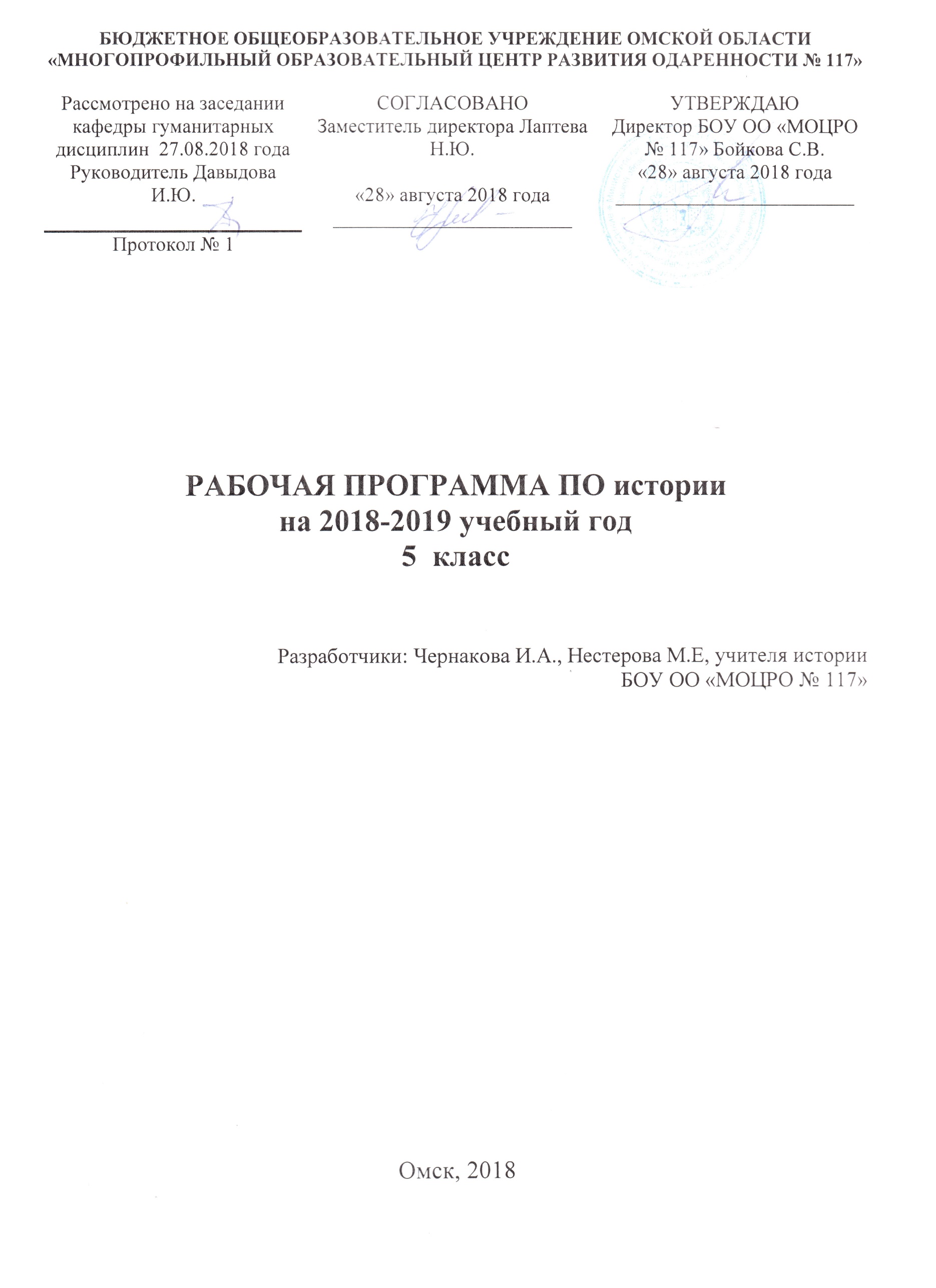 Пояснительная запискаРабочая программа по истории для 5-х классов составлена в соответствии с правовыми и нормативными документами:Федеральный Закон «Об образовании в Российской Федерации» (от 29.12. . № 273-ФЗ);Федеральный Закон от 01.12.2007 г. № 309 (ред. от 23.07.2013 г.) «О внесении изменений в отдельные законодательные акты Российской Федерации в части изменения и структуры Государственного образовательного стандарта»;Приказ Минобразования России от 09.03.2004 г. № 1312 «Об утверждении федерального базисного учебного плана и примерных учебных планов для образовательных учреждений Российской Федерации, реализующих программы общего образования»;Приказ Министерства образования и науки Российской Федерации от 31 декабря . № 1577 «О внесении изменений в федеральный государственный образовательный стандарт основного общего образования, утвержденный приказом Министерства образования и науки Российской Федерации от 17 декабря . № 1897»;Приказ Министерства образования и науки Российской Федерации от 31 декабря . № 1578 «О внесении изменений в федеральный государственный образовательный стандарт среднего общего образования, утвержденный приказом Министерства образования и науки Российской Федерации от 17 мая . № 413»;на основе Федерального государственного образовательного стандарта основного общего образования (ФГОС ООО), Концепции духовно-нравственного развития и воспитания личности гражданина России, Концепции нового учебно-методического комплекса по Всеобщей истории (проект .), планируемых результатов освоения основной общеобразовательной программы основного общего образования в соответствии с Примерной программой по истории для 5–9 классов, рабочих программ по всеобщей истории предметной линии учебников А. А. Вигасина, О. С. Сороко-Цюпы 5—9 классов, комплексного учебного курса «Основы духовно-нравственной культуры народов России» авторы : Н.Ф.Виноградова,  В.И.Власенко,  А.В.Поляков  из сборника Система учебников «Алгоритм успеха». Примерная основная образовательная программа образовательного учреждения :основная школа. М.: Вентана-Граф, 2013             УМК:  Федеральный базисный план отводит 70  часов для образовательного изучения истории в 5-м классе из расчёта 2 часа в неделю.Рабочая программа ориентирована на использование УМК:Вигасин, А. А. История Древнего мира. 5 класс: учеб. для общеобразоват. учреждений / А. А. Вигасин, Г. И. Годер, И. С. Свенцицкая. - М.: Просвещение, 2014.Вигасин, А. А. История Древнего мира. 5 класс [Электронный ресурс]: электрон, прил. к учебнику / А. А. Вигасин, Г. И. Годер, И. С. Свенцицкая. - М.: Просвещение, 2014.Годер, Г. И. История Древнего мира. 5 класс: рабочая тетрадь: в 2 ч. Ч. 1. Жизнь первобытных людей. Древний Восток / Г. И. Годер. - М. : Просвещение, 2016.Годер, Г. И. История Древнего мира. 5 класс: рабочая тетрадь: в,2 ч. Ч. 2. Древняя Греция. Древний Рим / Г. И. Годер. - М.: Просвещение, 2016.Шевченко Н.И. Всеобщая история. История Древнего мира. Методические рекомендации. 5 класс : пособие для учителей общеобразоват. учреждений / Н. И. Шевченко. — М. : Просвещение, 2014 Всеобщая история. Рабочие программы. Предметная линия учебников А. А. Вигасина — О. С. Сороко-Цюпы. 5—9 классы : пособие для учителей общеобразоват. организаций / [А. А. Вигасин, Г. И. Годер, Н. И. Шевченко и др.]. — М.: Просвещение, 2015. Рабочая программа конкретизирует содержание предметных тем образовательного стандарта, дает распределение учебных часов по разделам курса с учетом ФГОС, логики учебного процесса, возрастных особенностей учащихся. Рабочая программа способствует реализации единой концепции исторического образования.        Основной направленностью программы курса является воспитание патриотизма, гражданственности, уважения к истории и традициям, к правам и свободам человека, освоение исторического опыта, норм ценностей, которые необходимы для жизни в современном обществе. Рабочая программа ориентирована на овладение обучающимися универсальными учебными действиями по истории Древнего мира.   Цель изучения предмета  «История Древнего мира»:—	освоение значимости периода древности, Античности в истории народов Европы, Азии, и России в частности, а также их места в истории мировой цивилизации.Содержание ключевых задач отражает направления формирования качеств личности и в совокупности определяет результат общего образования.Задачи изучения предмета «История Древнего мира»:формирование у пятиклассников ценностных ориентиров для этнонациональной, культурной самоидентификации в обществе на основе освоенных знаний о народах, персоналиях Античности;овладение знаниями о своеобразии эпохи Древнего мира в социальной, экономической, политической, духовной и нравственной сферах и раскрытие особенностей с помощью ключевых понятий предмета «История Древнего мира»;воспитание толерантности, уважения к культурному наследию, религии различных народов с использованием педагогического и культурного потенциала греко-римской мифологии, легенд и мифов других народов;формирование способности к самовыражению, самореализации, на примерах поступков и деятельности наиболее ярких личностей Древнего мира;развитие у учащихся интеллектуальных способностей и умений самостоятельно овладевать историческими знаниями и применять их в разных ситуациях;формирование у школьников способности применять знания о культуре, политическом устройстве обществ Древней Греции, Древнего Рима, других стран для понимания сути современных общественных явлений, в общении с другими людьми в условиях современного поликультурного общества.Эти знания, умения и ценности создают предпосылки для личностного развития учащихся, выражающегося в осознании ими культурного многообразия мира, в понимании и уважении других людей, народов и культур. Формы и средства контроля, знаний, умений и навыков.Основной формой контроля знаний, умений, навыков является текущий контроль знаний (тестирование), что позволяет:определить фактический уровень знаний, умений и навыков обучающихся  по предмету;установить соответствие этого уровня требованиям Федерального компонента государственного образовательного стандарта общего образования;осуществить контроль за реализацией программы учебного курса.Текущий контроль знаний – проверка знаний обучающихся через опросы, самостоятельные  работы, тестирование и т.п. в рамках урока.Отметка за устный ответ обучающегося заносится в классный журнал в день проведения урока. Отметка за письменную самостоятельную работу, тестирование выставляется в классный журнал к следующему уроку.Место учебного предмета «История» в Базисном учебном (образовательном) плане. Курсы «История России» и «Всеобщая история», изложенные в примерной программе основного общего образования «История» раздельно, на практике изучаются синхронно-параллельно. При планировании учебного процесса преподаватель может сам определить оптимальную для конкретной педагогической ситуации последовательность рассмотрения отдельных тем и сюжетов, место включения регионального материала.  В ряде случаев целесообразно объединенное изучение сюжетов отечественной и всеобщей истории (темы по истории международных отношений и внешней политики России, истории мировых войн, отдельные вопросы истории культуры и др.).Общая характеристика предмета «История Древнего мира».Данный курс играет важную роль в осознании школьниками исторической обусловленности многообразия окружающего их мира, создает предпосылки для понимания уважения ими других людей и культур. Содержание предмета построено на основе проблемно-хронологического принципа, что позволяет уделить необходимое внимание к наиболее важным сквозным проблемам развития человеческого общества и особенностям развития отдельных регионов, а также проследить динамику исторического развития и выделить его основные этапы. Рабочая программа предполагает  использование цивилизационно - гуманитарного подхода, предполагающего выделение отдельной культурной общности и особенности её общественно-культурных достижений на основе идей гуманизации, прогресса и развития, цивилизационного, многофакторного, позволяющего показать всю сложность и многомерность истории какой-либо страны. Наиболее  актуальными и значимыми для выполнения задач ФГОС являются системно-деятельностный, компетентностный, дифференцированный, личностно ориентированный и проблемный подходы.Описание места  учебного предмета «История Древнего мира» в учебном планеШкольный предмет «История Древнего мира» должен ввести обучающегося основной школы в науку, т. е. познакомить его с общими понятиями, историческими и социологическими, объяснить ему элементы исторической жизни. Это сложная и ответственная задача, которую должен решить учитель в процессе учебного сотрудничества с учащимися 5 класса.В соответствии с базисным учебным планом предмет «История Древнего мира» относится к учебным предметам, обязательным для изучения на ступени основного общего образования.Реализация рабочей программы рассчитана на 70 часов (из расчета  два  учебных часа в неделю).  Изменения, внесенные в рабочую программу:В связи с тем, что авторская программа А.А. Вигасина не содержит раздел  «Что изучает история»,  но рекомендована для изучения.  В связи с этим темы пропедевтического курса добавлены к изучению основных тем: Урок №1. Введение. (Что изучает наука история. Источники исторических знаний).Урок № 2. Древнейшие люди. (Историческая карта)Урок № 3. Родовые общины охотников и собирателей. (Знать своих предков – знать историю)..Урок № 4. Возникновение искусства и религии. (Археология – помощница истории).Урок № 7.Повторение по теме «Жизнь первобытных людей». (Как работать с учебным материалом по истории).Урок №  8. Измерение  времени по годам.  (Измерение времени.)Урок № 10. Как жили  земледельцы и ремесленники.  (Наука о народах и наука о прошлом).Урок № 16. Повторение по теме «Древний Египет». (Географические названия  - свидетели прошлого).Урок № 68. О прошлом рассказывают гербы.Урок № 69 -70.  Величие многонациональной российской культуры .Знамя и флаг сопровождают историю. Из истории гимнов+ краеведение. Жизнь ратными подвигами.Планируемые результатыПрограмма обеспечивает достижение учащимися определенных личностных, метапредметных и предметных результатов.Предметные результаты- знание основных исторических фактов эпохи Древнего мира, социально-экономического, политического и культурного аспектов развития древних обществ;- усвоение основного понятийного аппарата исторической науки и умение его применять для раскрытия сущности и значения исторических событий, явлений и процессов;- умение сравнивать факты, события, явления истории Древнего мира и давать им оценку, высказывая при этом собственные суждения;- применять счет лет в истории, соотносить год с веком, век – с тысячелетием, оперировать историческими датами, в том числе относящимися к периоду нашей эры, выявлять синхронность и диахронность событий;- умение читать историческую карту с опорой на легенду, находить и показывать на ней историко-географические объекты Древнего мира, описывать их положение в условиях изучаемого периода, анализировать и обощать на элементарном уровне  данные карты, дополняя и конкретизируя ими информацию учебника;- способность оценивать вклад древних народов в мировую культуру.Метапредметные результаты- умение работать с разными источниками информации: находить информацию в тексте учебника, научно-популярной литературе, словарях и справочниках, в Интернете, анализировать и оценивать информацию, преобразовывать информацию из одной формы в другую;- овладение составляющими исследовательской и проектной деятельности, включая умения видеть проблему, ставить вопросы, выдвигать гипотезы, давать определения понятиям, классифицировать, наблюдать, делать выводы и заключения, структурировать материал, объяснять, доказывать, защищать свои идеи;- умение организовать свою учебную деятельность: определять цель и задачи работы, определять последовательность действий, прогнозировать и оценивать результаты своей работы;- способность выбирать целевые и смысловые установки в своих действиях и поступках по отношению к окружающим;- умение продуктивно взаимодействовать со сверстниками и взрослыми, адекватно использовать речевые средства для дискуссии, сравнивать разные точки зрения, аргументировать свою точку зрения, отстаивать свою позицию.Личностные результаты- формирование познавательного интереса к изучению истории и культуры Древнего мира;- развитие толерантного отношения к истории, религии, традициям и культуре других народов с целью эффективного  взаимодействия в современном поликультурном и многоконфессиональном обществе;- воспитание эмоционально-ценностного отношения к фактам прошлого и бережного отношения к историческим памятникам, осознание необходимости их изучения и охраны.ЛИЧНОСТНЫЕ РЕЗУЛЬТАТЫУ учащихся будут сформированы(базовый)основы российской гражданской идентичности, чувство гордости за свою Родину, российский народ;осознание значения русского языка как государственного языка Российской Федерации, как языка межнационального общения;положительное отношение к школе на основе ориентации на содержательные аспекты (стороны) школьной действительности;осознанное соблюдение нравственных норм поведения (поступков) и их самооценка;понимание (признание возможности, допустимости) собственных, а также иных мотивов и предпочтений познавательной деятельности одноклассников и других людей, сопереживание им.Учащиеся имеют возможность для формирования(повышенный) :представления о русском языке как явлении национальной культуры;отношения к правильной устной и письменной речи как показателю обшей культуры и гражданской позиции человека;понимания значимости содержательных аспектов школьной действительности в достижении личных успехов в обучении;устойчивых социально-познавательных мотивов и интересов учения;установки на самооценку и самоконтроль и готовности к действиям самооценки и самоконтроля.МЕТАПРЕДМЕТНЫЕ РЕЗУЛЬТАТЫУчащиеся научатся: (базовый)принимать и сохранять цели и задачи учебной деятельности;анализировать содержание учебной задачи, понимать (интерпретировать) её смысл;планировать выполнение учебного задания: самостоятельно или совместно с учителем оценивать свою готовность к решению поставленной учебной задачи (давать себе прогностическую самооценку);предвидеть возможные затруднения при выполнении учебного задания;определять источники пополнения недостающего познавательного опыта и в случае необходимости использовать их (учебник, другая учебная литература, словари, учитель, одноклассники);владеть действиями пошагового самоконтроля (процессуального и итогового);вносить коррективы по ходу выполнения учебного задания, а также в его результаты;начальным формам познавательной (личностной) рефлексии;анализировать и осознавать причины успеха/неуспеха своей учебной деятельности и вносить соответствующие поправки;создавать и использовать знаково-символические средства представления учебной информации о русском языке;владеть ведущими методами лингвистического анализа, методами изменения объекта анализа, его преобразования, сравнения, моделирования;применять методы анализа объекта, используемые в известной учебной ситуации, для изучения новых фактов языка, для решения практических и творческих проблем (учебных задач);активно использовать речь как одно из ведущих средств учения и общения в познавательной деятельности;самостоятельно (или под руководством учителя в совместной деятельности с одноклассниками) создавать тексты-описания изучаемых фактов языка и тексты-рассуждения для решения коммуникативных и познавательных задач;выбирать самостоятельно или под руководством учителя систему (совокупность) аргументов для объяснения своей точки зрения относительно изучаемого языкового материала — содержания и методов (средств) работы с ним;слушать собеседника, чётко формулировать (высказывать) свою позицию, вести диалог;признавать возможность существования иного мнения и право каждого его высказывать;в совместной деятельности с другими определять и принимать содержание общей цели и средств её достижения, договариваться о распределении функций и ролей в совместной деятельности, осуществлять взаимоконтроль, учитывать интересы каждого участника группы, предупреждать и снимать конфликты.Учащиеся учатся (имеют возможность научиться(повышенный)):менять ориентиры от системы частных признаков изучаемых объектов (фактов языка) на их обобщённые характеристики, использовать и те и другие ориентиры для решения практических и поисково-творческих познавательных задач;фиксировать информацию (термины, определения, способы деятельности, планы анализа наблюдаемых фактов языка и т. д.) в письменной форме;активно использовать, кроме речевых средств, другие способы поиска информации (в справочных источниках, открытом учебном информационном пространстве), её сбора, обработки, организации, передачи и интерпретации в соответствии с познавательными и коммуникативными задачами русского языка как учебного предмета, его значения в образовании и воспитании учащихся;вводить текст с помощью клавиатуры, анализировать иллюстрации, звучащую речь и отдельные звуки речи;готовить выступления с использованием элементов аудио-, видео- и графического сопровождения;соблюдать нормы объёма и содержания информации, этики и этикета.Содержание предмета.Что изучает история. Источники знаний о прошлом. Историческое летоисчисление. Историческая карта. История Отечества- часть Всемирной истории.Всеобщая история.История Древнего мира. Первобытное общество. Расселение древнейшего человечества. Орудия труда, занятия первобытного человека. Родоплеменные отношения. Первобытные верования. Зарождение искусстваДревний Восток (Египет, Передняя Азия, Индия, Китай). Занятия жителей. Возникновение государств. Мир человека древности в зеркале мифов и легенд.  Зарождение древних религий. Конфуций. Будда. Культурное наследие Древнего Востока. Древняя Греция. Легенды о людях и богах Полис - город-государство. Свободные и рабы. Афины. Спарта. Греческие колонии. Греко-персидские войны. Империя Александра Македонского. Эллинистический мир. Культурное наследие Древней Греции. Древний Рим. Легенды и верования римлян. Патриции и плебеи. Республика. Войны Рима.. Г.Ю. Цезарь. Римская империя и соседние народы. Возникновение и распространение христианства. Раздел Римской империи на Западную и Восточную. Падение Западной Римской империи. Культурное наследие Древнего Рима. Тематическое планирование с определением основных видов учебной деятельностиПланируемые результаты обучения и освоения содержания курса по истории 5 класса.Предполагается, что в результате изучения истории в основной школе учащиеся должны овладеть следующими знаниями и умениями:    1. Знание хронологии, работа с хронологией:указывать хронологические рамки и периоды ключевых процессов, а также даты важнейших событий всеобщей истории;соотносить год с веком, эрой, устанавливать последовательность и длительность исторических событий.2.	Знание исторических фактов, работа с фактами:характеризовать место, обстоятельства, участников, этапы, особенности, результаты важнейших исторических событий;группировать (классифицировать) факты по различным признакам и основаниям.3.	Работа с историческими источниками:читать историческую карту с опорой на легенду, ориентироваться в ней, соотносить местонахождение и состояние исторического объекта в разные эпохи, века, периоды;осуществлять поиск необходимой информации в одном или нескольких источниках (материальных, текстовых, изобразительных и др.), отбирать её, группировать, обобщать;—	сравнивать данные разных источников, выявлять их сходство и различия, время и место создания.4.	Описание (реконструкция):—	последовательно строить рассказ (устно или письменно) об исторических событиях, их участниках;—	характеризовать условия и образ жизни, занятия людей, их достижения в различные исторические эпохи;—	на основе текста и иллюстраций учебника, дополнительной литературы, макетов, электронных изданий, интернет-ресурсов и т. п. составлять описание исторических объектов, памятников.5.	Анализ, объяснение:различать факт (событие) и его описание (факт источника, факт историка);соотносить единичные исторические факты и общие явления;различать причину и следствие исторических событий, явлений;	\выделять характерные, существенные признаки исторических событий и явлений;раскрывать смысл, значение важнейших исторических понятий;сравнивать исторические события и явления, определять в них общее и различия;излагать суждения о причинах и следствиях исторических событий.6.	Работа с версиями, оценками:приводить оценки исторических событий и личностей, изложенные в учебной литературе;определять и объяснять (аргументировать) своё отношение к наиболее значительным событиям и личностям в истории и их оценку.7.	Применение знаний и умений в общении, социальной   среде:применять исторические знания для раскрытия причин и оценки сущности современных событий;использовать знания об истории и культуре своего народа и других народов в общении с людьми в школе и внешкольной жизни как основу диалога в поликультурной среде;способствовать сохранению памятников истории и культуры (участвовать в создании школьных музеев, учебных и общественных мероприятиях по поиску и охране памятников истории и культуры).Базовые компетентности являются показателями освоения курса и предполагают следующие результаты:способность осуществлять поиск нужной информации по заданной теме в источниках различного типа;способность выделять главное в тексте и второстепенное;способность анализировать графическую, статистическую, художественную, текстовую, аудиовизуальную информацию;способность выстраивать ответ в соответствии с заданием, целью (сжато, полно, выборочно). способность развёрнуто излагать свою точку зрения, аргументировать её в соответствии с возрастными возможностями;способность пользоваться мультимедийными ресурсами и компьютером для обработки, передачи, систематизации информации в соответствии с целью;способность (на уровне возраста) вести диалог, публично выступать с докладом, защитой презентации;способность организовывать свою деятельность и соотносить её с целью группы, коллектива;способность слышать, слушать и учитывать мнение другого в процессе учебного сотрудничества;способность определять свою роль в учебной группе и определять вклад в общий результат;способность оценивать и корректировать своё поведение в социальной среде в соответствии с возрастом.Приоритетное значение имеет степень освоения различными видами действий с информацией учебника и дополнительными ресурсами. Предполагается, что данные виды действий эффективнее будут осваиваться в процессе сотрудничества, диалога учащихся, учителя и учащихся.Календарно-тематическое планированиеМатериально-техническое обеспечение образовательного процесса.Настенные исторические картыДревний Восток и  Передняя Азия в древности Индия и Китай (III тыс. до н. э. — III в. н. э.).Древняя Греция (до середины Vb. до н. э.).Древняя Греция (Vb. до н.э.).Завоевания Александра Македонского в IV в. до н. э.Древняя Италия.      7 Рост Римского государства в III в. до н. э. — II в. н. э.Римская республика в III—I вв. до н. э.Список образовательных цифровых и Интернет-ресурсов по истории Древнего мираИнтернет -ресурсы1.	Презентации по истории Древнего мира на образовательном ресурсе «Архив учебных программ и презентаций»:http://www.rusedu.ru/subcat 32.htmlНа сайте можно найти информацию по следующим темам: Древний Египет, Китай, Индия, Персия, Древняя Греция.2.	Презентации по истории Древнего мира на сайте «Единая коллекция цифровых образовательных ресурсов»:http://school-collection.edu.ru/На сайте можно найти информацию по следующим темам: Возникновение христианства; Гражданские войны в Риме. Юлий Цезарь; Жители Древнего Рима; Завоевание Римом Италии.3.	Прочие ресурсы по истории Древнего мира по различным темам:•	История Древнего Египта:http: //maat.org, ru/about/lectures.shtml http: //www.kemet.ru•	Электронная библиотека исторических источников от вавилонских глиняных табличек до Библии с комментариями «Древняя история мира»:http: //www, earth- history.com/•	Мировая художественная культура. Древний мир: от первобытности до Рима:http://www.mhk.spb.ru/•	Античная мифология:http://mythology.sgu.ru/mythology/ant/index.htm•	Античное христианство: http: //www, verigi .ru/?book=13 http://www.verigi.ru/?book=94 http: //www, verigi. ru/?book=71Лист корректировки рабочей программы (в конце учебного года)Планируемые результаты освоения учебного предмета и система их оценкиСистема оценки достижения планируемых результатов освоения основной образовательной программы основного общего и среднего общего образования предполагает комплексный подход к оценке результатов образования, позволяющий вести оценку достижения обучающимися всех трёх групп результатов образования: личностных, метапредметных и предметных.Система оценки предусматривает уровневый подход к содержанию оценки и инструментарию для оценки достижения планируемых результатов, а также к представлению и интерпретации результатов измерений.Одним из проявлений уровневого подхода является оценка индивидуальных образовательных достижений на основе «метода сложения», при котором фиксируется достижение уровня, необходимого для успешного продолжения образования и реально достигаемого большинством обучающихся, и его превышение, что позволяет выстраивать индивидуальные траектории движения с учётом зоны ближайшего развития, формировать положительную учебную и социальную мотивацию.Система оценки достижения планируемых результатов освоения основной образовательной программы основного общего образования предполагает комплексный подход к оценке результатов образования, позволяющий вести оценку достижения обучающимися всех трёх групп результатов образования: личностных, метапредметных и предметных.Система оценки предусматривает уровневый подход к содержанию оценки и инструментарию для оценки достижения планируемых результатов, а также к представлению и интерпретации результатов измерений.Одним из проявлений уровневого подхода является оценка индивидуальных образовательных достижений на основе «метода сложения», при котором фиксируется достижение уровня, необходимого для успешного продолжения образования и реально достигаемого большинством обучающихся, и его превышение, что позволяет выстраивать индивидуальные траектории движения с учётом зоны ближайшего развития, формировать положительную учебную и социальную мотивацию. Оценка предметных результатовОценка предметных результатов представляет собой оценку достижения обучающимся планируемых результатов по учебному предмету:способность к решению учебно-познавательных и учебно-практических задач, основанных на изучаемом учебном материале, с использованием способов действий, релевантных содержанию учебных предметов. предполагает выделение базового уровня достижений как точки отсчёта при построении всей системы оценки и организации индивидуальной работы с обучающимися.Базовый уровень достижений — уровень, который демонстрирует освоение учебных действий с опорной системой знаний в рамках диапазона (круга) выделенных задач. Овладение базовым уровнем является достаточным для продолжения обучения на следующей ступени образования, но не по профильному направлению. Достижению базового уровня соответствует отметка «удовлетворительно» (или отметка «3», отметка «зачтено»).Превышение базового уровня свидетельствует об усвоении опорной системы знаний на уровне осознанного произвольного овладения учебными действиями, а также о кругозоре, широте (или избирательности) интересов. Целесообразно выделить следующие два уровня, превышающие базовый:повышенный уровень достижения планируемых результатов, оценка «хорошо» (отметка «4»);высокий уровень достижения планируемых результатов, оценка «отлично» (отметка «5»).Повышенный и высокий уровни достижения отличаются по полноте освоения планируемых результатов, уровню овладения учебными действиями и сформированностью интересов к данной предметной области.Для описания подготовки обучающихся, уровень достижений которых ниже базового, целесообразно выделить также два уровня:пониженный уровень достижений, оценка «неудовлетворительно» (отметка «2»);Недостижение базового уровня (пониженный и низкий уровни достижений) фиксируется в зависимости от объёма и уровня освоенного и неосвоенного содержания предмета. Критерии и нормы оценки знаний, умений и навыков обучающихся по учебному предмету. Контроль знаний учащихся выполняет меньшей мере три функции:управление процессом усвоения учебного материала, выявление пробелов в знаниях и коррекции;воспитание познавательной мотивации и педагогической  стимуляции учащихся к деятельности;подготовка учащихся к восприятию новых знаний, новых исторических представлений и понятий обучения и развития.Составные элементы опроса.Фронтальный опрос. Позволяет в ходе беседы с классом определить подготовку по вопросам справочного характера: факты, события, люди, хронология, знания карты, терминов.Индивидуальный опрос. Учитель может организовать проверку знаний как в виде устного опроса у доски, так и письменного опроса по индивидуальной карточке-заданию. Задания в карточке помогают учителю определить качество умений, знаний и навыков, сформированных в процессе учебной деятельности.	Приёмы опроса и его формыПроверка фактического материала:- работа над текстом с ошибками;- составление плана ответа по теме;- тестовый контроль; -фронтальная аналитическая беседа;-контрольный срез знаний;-индивидуальный ответ у доски и др.       2. Работа с терминами-определение значений;-ранжирование по значимости;-распределение терминов (по значению, по темам и т.д.)-составление рассказа с использованием терминов (по карточке и т. д.)-другие формы       3.Работа по проверке хронологических знаний:-хронологический диктант;-составление хронологических таблиц;-синхронирование событий;-соотнесение дат, событий, исторических личностей;-работа с текстом с пропущенными датами и др.       4.Работа с картой и наглядными пособиями:-работа с легендой карты;-получение информации при чтении карты;-формирование вопросов к карте, картине, иллюстрации;-работа по контурной карте и др.      Основная задача учителя научить учащихся оперировать знаниями, умениями, навыками, излагать изученный материал перед аудиторией, уметь отстаивать свою точку зрения, подкреплять свои выводы, аргументировать ответ документами; определять и обосновывать своё отношение к событиям и явлениям, а также выдающимся деятелям исторической эпохи.       Формы и приёмы опроса зависят от методов организации познавательного процесса на уроке должны иметь продуктивный, развивающий характер: частично -поисковый, проблемный, творческий, исследовательский.Основные объекты проверки знаний по истории:- Знание фактического исторического материала и карты;- Знание исторических деятелей и их вклад в отечественную и мировую историю;- Понимание причинно-следственных связей исторических событий и явлений;- Понимание роли исторического события на ход истории;- Умение применять свои знания на практике и самостоятельно (приобретать новые знания);-Правильность произношения и написания исторических терминов;- Умение быстро ориентироваться по карте, находить необходимые объекты.Критерии и нормы оценки знаний, умений и навыковучащихся применительно к различным формам контроля знанийУстный опрос (текущий контроль)         Устный ответ учащегося может быть в следующих разных формахМонолог (не менее 5-6 предложений)Критерии оценивания:Отметку "5" - получает ученик, если его устный ответ в полном объеме соответствует учебной программе, допускается один недочет, объем ЗУНов составляет 90-100% содержания (правильный полный ответ, представляющий собой связное, логически последовательное сообщение на определенную тему, умение применять определения, правила в конкретных случаях. Ученик обосновывает свои суждения, применяет знания на практике, приводит собственные примеры).Отметку "4" - получает ученик, если его устный ответ в общем соответствуют требованиям учебной программы, но имеются одна или две негрубые ошибки, или три недочета и объем ЗУНов составляет 70-90% содержания (правильный, но не совсем точный ответ).Отметку "3" - получает ученик, если его устный ответ в основном соответствуют требованиям программы, однако имеется: 1 грубая ошибка и 2 недочета, или 1 грубая ошибка и 1 негрубая, или 2-3 грубых ошибки, или 1 негрубая ошибка и 3 недочета, или 4-5 недочетов. Учащийся владеет ЗУНами в объеме 50-70% содержания (правильный, но не полный ответ, допускаются неточности в определении понятий или формулировке правил, недостаточно глубоко и доказательно ученик обосновывает свои суждения, не умеет приводить примеры, излагает материал непоследовательно).Отметку "2" - получает ученик, если его устный ответ частично соответствуют требованиям программы, имеются существенные недостатки и грубые ошибки, объем ЗУНов учащегося составляет 20-50% содержания (неправильный ответ).Отметку «1» - получает ученик, если его устный ответ не соответствует требованиям программы, имеются  грубые ошибки, обьем ЗУНов учащегося составляет 10% содержания (неправильный  ответ).Описание явления,  процессов,  схемы,  таблицы, событий, исторического объекта и т.д.Критерии оценивания:Отметку «5» - получает ученик, если его устный ответ в полном объеме соответствует учебной программе, допускается один недочет, объем ЗУНов составляет 90-100% содержания (правильный полный ответ, представляющий собой связное, логически последовательное сообщение на определенную тему, умение применять определения, термины в конкретных случаях. Ученик обосновывает свои суждения, применяет знания на практике, приводит собственные примеры).Отметку «4» - получает ученик, если его устный ответ в общем соответствуют требованиям учебной программы, но имеются одна или две негрубые ошибки, или три недочета и объем ЗУНов составляет 70-90% содержания (правильный, но не совсем точный ответ).Отметку «3» - получает ученик, если его устный ответ в основном соответствуют требованиям программы, однако имеется: 1 грубая ошибка и 2 недочета, или 1 грубая ошибка и 1 негрубая, или 2-3 грубых ошибки, или 1 негрубая ошибка и 3 недочета, или 4-5 недочетов. Учащийся владеет ЗУНами в объеме 50-70% содержания (правильный, но не полный ответ, допускаются неточности в определении понятий или формулировке терминов, недостаточно глубоко и доказательно ученик обосновывает свои суждения, не умеет приводить примеры, излагает материал непоследовательно).Отметку «2» - получает ученик, если его устный ответ частично соответствуют требованиям программы, имеются существенные недостатки и грубые ошибки, объем ЗУНов учащегося составляет 20-50% содержания (неправильный ответ).Отметку «1» - получает ученик, если его устный ответ не соответствует требованиям программы, имеются  грубые ошибки, обьем ЗУНов учащегося составляет 10% содержания (неправильный  ответ).Диалог, эвристическая беседаКритерии оценивания:Отметка за диалог и эвристическую беседу зависит от уровня вопросов и заданий предложенных учащемуся и также соответствует таксономии Б.Б.Блума.Приложение 1ТАКСОНОМИЯ Б.Б. БлумаОтметка за теоретический вопрос:Отметка «5» ставится, если:- учащийся продемонстрировал системные знания по поставленному вопросу;- раскрыл его логично, показав понимание взаимосвязей характеризуемых исторических событий и явлений, - не допустил ошибок и неточностей; использовал необходимую историческую терминологию, подкреплял теоретические положения конкретными примерами.Отметка «4» ставится: за ответ, из которого ясно, что учащийся имеет основные знания по данному вопросу, представления о причинно-следственных связях, влияющих на исторические события и явления, но в котором отсутствуют некоторые элементы содержания, или присутствуют неточности, или ответ нелогичен, или неверно используется историческая и обществоведческая терминология.Отметка «3» ставится за ответ, в котором учащийся проявляет фрагментарное знание элементов содержания, но не может подкрепить их конкретными примерами, имеет общие представления об исторических событиях или явлениях, но не может раскрыть их сущности.Отметка «2» ставится если:- есть серьезные ошибки по содержанию.Отметка «1» ставится если:  у учащегося полное отсутствие знаний и умений.Отметка за проблемный вопрос:Отметка «5» ставится если: - учащийся продемонстрировал понимание поставленной проблемы и сумел раскрыть ее суть;- учащийся сумел изложить имеющиеся исторические знания, раскрыв сущность поставленной проблемы, показал свободное владение материалом, использовал необходимую терминологию;- проявил самостоятельность в анализе проблемы и отборе исторического материала, подтверждающего собственную точку зрения.Отметка «4» ставится если: -учащийся продемонстрировал понимание сути проблемы и показал понимание того, какие исторические знания следует применить при ответе, связал их с поставленной проблемой на бытовом уровне.Отметка «3» ставится если:-учащийся в основном понял суть проблемы, но показал фрагментарное знание фактического материала, имеющего отношение к ее решению. Отметка «2» ставится если:-есть серьезные ошибки по содержанию.- Отметка «1» ставится если:  -у учащегося полное отсутствие знаний и умений.Творческое заданиеТворческое задание (текст с ошибками, схема, логическая цепочка, таблица, создание продукта деятельности и т.д.) должно иметь свою стоимость в балльной системе, с которой должны быть ознакомлены учащиеся. Затем педагог переводит результаты   в 5- балльную систему10% -  отметка  «1»11-36% - отметка  «2»37-54%- отметка «3»55-75%- отметка «4»75 % и >- отметка «5»Дифференцированная письменная работа         Дифференцированная письменная работа содержит три уровня заданий, соответствующих Таксономии  Блума. Задания части 1  выявляют уровень соответствия Государственному образовательному стандарту ( знание).Часть 1. 1 задание =1 баллу. (1/2 от объёма всей работы)Задания части 2  выявляют уровень понимания  и применения по образцу. Часть 2. 1 задание =2 балла (1/3 от объёма)Задания части 3 выявляют уровень применения знаний в новой, нестандартной ситуации, оценочные, аналитические умения, обобщение и систематизации знаний.  Часть 3. 1 задание =3 балла  (1/6 от объёма)Отметка за выполнение дифференцированной письменной работы зависит  от количества набранных учащимся баллов. ОБРАЗЕЦ        Если учитель выбирает уровневую контрольную работу и включает 6 заданий, то: - первые 3 задания (1/2 от объёма) это – задания репродуктивного уровня, соответствующие Государственному образовательному стандарту. При правильном выполнении этих заданий ставится отметка "3". - 2 задания (1/3 от объёма) это – задания конструктивного уровня, превышающих Госстандарт (применение знаний в нестандартной ситуации). При правильном выполнении заданий репродуктивного уровня и конструктивного уровня ставится отметка  "4". - 1 задание (1/6 от объёма) это - задание творческого уровня, превышающее Госстандарт (применение знаний в новой ситуации). При правильном выполнении заданий репродуктивного, конструктивного и творческого уровней ставится отметка "5". В случае использования рейтинговой оценки задание репродуктивного уровня оцениваются в 1 балл каждое, второго конструктивного уровня в 2 балла, творческого уровня - в 3 балла. Итого за работу ученик набирает 10 баллов, которые переводятся в оценки: 9-10 баллов – "5", 6-8 баллов – "4", 4-5 баллов – "3", 2-3 балла – "2", 1 балл - 1.        Если учитель выбирает в качестве тематического контроля тестирование и включает в него 30 вопросов, то: - 15 (1/2 от объёма) должны быть заданиями репродуктивного уровня, каждое из которых оценивается в 1 балл (15 баллов); - 10 заданий (1/3 от объёма) – это задания конструктивного уровня, каждое из которых оценивается в 2 балла; - 5 заданий (1/6 от объёма) – это задания творческого уровня, каждое из которых оценивается в 3 балла (15 баллов). Всего ученик набирает 50 баллов, которые переводятся в оценки: - 45-50 баллов - "5"; - 30-44 балла - "4"; - 15-29 баллов - "3";- 5-14 баллов – «2»-менее 5 баллов "1".   Наиболее стандартной, приемлемой для всех предметов,  является следующая   шкала перевода баллов в пятибалльную систему оценивания:0-10% -  отметка  «1»11-36% - отметка «2»37-54%- отметка «3»55-75%- отметка «4»75 % и >- отметка «5»Тест по проверке дат, понятий, персоналий,  исторических событий и т.д.Используется балльная система, выставление оценки в зависимости от % заданий.90-100 %– отметка  «5»70- 89 %– отметка «4»45- 69 %– отметка  «3»20 – 44 %– отметка «2»0 - 19 %– отметка «1»Проверочные тестыКритерии выставления оценок за тест, состоящий из 10 вопросов (время выполнения работы: 10-15 мин.):отметка «5» - 10 правильных ответов, отметка «4» - 7-9, отметка «3» - 5-6, отметка «2» - менее 5 правильных ответов.отметка «1» - отсутствие правильных ответов.Критерии выставления оценок за тест, состоящий из 20 вопросов (время выполнения работы: 30-40 мин.):отметка «5» - 18-20 правильных ответов, отметка «4» - 14-17, отметка «3» - 10-13, отметка «2» - менее 10 правильных ответов.отметка «1» - отсутствие правильных ответов.Тест для определения обученности Ключ. Учитель знакомит учеников с вариантами работы и критериями оценки. Ученик выбирает для себя вариант выполнения работы. По результатам работы учитель заполняет аналитическую таблицу.Тест для определения уровня усвоения системы знанийЭмпирические знания1. Усвоение терминологии: назвать, перечислить, выбрать правильный ответ, найти лишнее…2. Усвоение цифрового материала: сколько, когда, перечислить цифры, подтверждающие…3. Усвоение фактов: какие факты подтверждают …, где расположены …, как это произошло, каковы основные черты …4.Усвоение представлений: рассказать о …, описать внешние признаки…, дать описание …Теоретические знания5. Усвоение понятий: дать определение понятия. Что такое …? Признаки характерны для … Перечислить существенные признаки понятия.6. Усвоение причинно-следственных связей (прямых): Что произойдёт, если…? Каковы последствия…?7. Усвоение причинно-следственных связей (обратных): Почему? Каковы причины?8. Усвоение закономерностей: Каковы взаимосвязи…? Какова зависимость…? Как зависят…?9. Усвоение закона: Прочитать закон… Доказать, что… (Подтвердить действие закона на примере …)10.  Усвоение теории: Рассказать о теории. Объяснить …с позиции теории…Ключ. При проверке результатов проверочной работы учитель заполняет аналитическую таблицу.Если ученик дал правильный ответ на вопрос, учитель ставит 1 балл, если ошибся – 0. По сумме баллов выявляется уровень усвоения системы знаний. Сумма баллов соотносится с пятибалльной оценкой результатов деятельности школьников. 10-8 баллов – оптимальный уровень, отметка «5»;7-6 баллов – допустимый, отметка «4»;5-4 балла – критический, отметка «3».Отметка уровня готовности школьников к самостоятельной работе с текстом учебной статьиЦель – определить уровень владениями умениями самостоятельно работать с основным источником информации (текстом учебной статьи), спроектировать программу коррекции познавательной деятельности каждого ученика.Предполагается, что учитель при изучении нового материала даёт учащимся задание для самостоятельной работы следующего содержания: 1) прочитать текст учебника на с. … (объём учебного материала  9-11-х классов – 3 с.); 2) разработать краткий конспект содержания учебной статьи; 3) сконструировать 3 вопроса разного уровня сложности по содержанию учебной статьи; 4) дать краткий ответ на свои вопросы; 5) записать вопросы на карточку; 6) обменятся карточками с партнёром; 7) ответить на вопросы партнёра (письменно); 8) оценить работу партнёра.В процессе анализа результатов деятельности учащихся учитель выявляет уровень владения следующими умениями.I часть1. Отбирать основное содержание учебного материала.2. Кодировать учебную информацию в форме конспекта.3. Отбирать материал для конструирования вопросов.4. Конструировать репродуктивные вопросы.5. Отвечать на репродуктивные вопросы (свои и партнёра).II часть6. Конструировать проблемные вопросы.7. Отвечать на проблемные вопросы (свои и партнёра).8. Оценивать работу партнёра.9. Корректировать работу партнёра.10. Рационально разделять время в процессе самостоятельной работы.При проверке результатов самостоятельной работы учащихся учитель заполняет аналитическую таблицу, определяет уровень достижения каждого ученика и выявляет уровень познавательной самостоятельности каждого учащегося.Аналитическая таблица  КлючЕсли ученик владеет умением, то он получает 3 балла; если испытывает затруднения – 2 балла; если допускает ошибки, но знает, как выполнить действие – 1 балл; если умение не сформировано – 0 баллов.По сумме баллов выявляется уровень готовности к самостоятельной работе: 30 баллов – идеальный уровень, отметка «5»; 27–29 баллов – оптимальный уровень, отметка «5»; 25–26 баллов – допустимый уровень, отметка «4»; 20–24 балла – критический уровень, отметка «3».Сумма баллов соотносится с пятибалльной оценкой результатов деятельности учащихся.Если у ученика сформированы умения первой  части диагностики, он владеет репродуктивными умениями и, следовательно, может без помощи учителя выполнять задания для самостоятельной работы репродуктивного характера.Если сформированы умения и первой, и второй частей диагностики, то ученик владеет творческими умениями и может самостоятельно выполнять задания разного уровня сложности.При оценке выполнения дополнительных заданий оценки  выставляются следующим образом:Отметка «5»  – если все задания выполнены;Отметка «4»   – выполнено правильно не менее ¾ заданий; Отметка «3»  – за работу в которой правильно выполнено не менее половины работы; Отметка «2»  – выставляется за работу в которой не выполнено более половины заданий. Отметка «1» -  если все задания не выполнены.При оценивании предметного диктанта, включающего 12 или более понятий,  ставятся следующие оценки:Отметка «5» ставится, если вся работа выполнена безошибочно.Отметка «4» ставится, если выполнена неверно 1/5 часть понятий от общего числа.Отметка «3» ставится, если выполнена неверно ¼ часть понятий от их общего числа.Отметка «2» ставится, если выполнена неверно ½ часть понятий от их общего числа. Отметка «1»  ставится, если работа не выполнена.РефератКритерии оценки реферата (по 5 балльной системе)Критерии оценки реферата: - глубина и полнота раскрытия темы;- адекватность передачи содержания первоисточнику;- логичность, аргументированность изложения и выводов;- структурная упорядоченность (наличие введения, основной части, заключения);- оформление (наличие плана, списка литературы, правильное цитирование, сноски и т.д), качество сопроводительных материалов;- личная позиция автора реферата, самостоятельность, оригинальность, обоснованность его суждений;- стилистическая, языковая грамотность. «5» — ставится, если ученик глубоко и полно рассмотрел поднятую проблему, показал умение выделять главное, анализировать, сумел правильно отобрать фактический материал для аргументации, показал умение сравнивать реферируемые источники, разные точки зрения, тема научно обоснована. Реферат написан правильным литературным языком, грамотно оформлен.«4» — ставиться, если поднятая проблема раскрыта полно, показано умение выделять главное, анализировать, но недостаточен фактический материал для аргументации. Тема научно обоснована, но сравнительного материала недостаточно. Реферат написан правильным литературным языком, есть значительные нарушения последовательности. Оформлен грамотно.«3» — поднятая проблема раскрыта недостаточно полно, не всегда правильно выделяется главное, беден фактический материал, мало использовано дополнительной литературы. Реферат оформлен правильно, но имеются незначительные нарушения логики. Написан грамотно.Компьютерный продукт учащегосяОтметка компьютерных продуктов учащихся осуществляется по пятибалльной системе,  включает следующие критерии:- степень самостоятельности - актуальность представленной работы- творческий подход к созданию презентации - оригинальность представления информации и оформления материалов - достоверность и ценность представленной информации для окружающих - эстетичность и оправданность различных эффектов - уровень освоения и использования новых информационных технологий (графика, анимация, видео и др. )- качество выступления, глубина и широта владения темой представленной работы- аргументированность выводов, умение отвечать на вопросы оппонентов. Критерии оценивания презентации Титульный слайд с заголовком - 5 балловМинимальное количество – 10 слайдов, - 10 балловИспользование дополнительных эффектов PowerPoint (смена слайдов, звук, графики) - 5 балловБиблиография -10 балловСОДЕРЖАНИЕ
Использование эффектов анимации -10 балловВставка графиков и таблиц -15 балловГрамотное создание и сохранение документов в папке рабочих материалов -5 баллов ОРГАНИЗАЦИЯТекст хорошо написан, и сформированные идеи ясно изложены и структурированы -15 балловСлайды представлены в логической последовательности - 15 балловКрасивое оформление презентации -10 балловФорма оценивания:отличная работа = 100-90 балловхорошая работа = 89-80 балловудовлетворительная работа = 79-70 балловпрезентация нуждается в доработке = 69-60 балловслабая работа = 59 баллов                                                                                          КОНТРОЛЬНО-ИЗМЕРИТЕЛЬНЫЙ МАТЕРИАЛПромежуточное тестированиеИтоговое тестирование.Контрольный тест по истории Древнего мира по итогам I полугодия I вариант1.Укажите главное отличие древнейших людей от животных:а) внешний облик; б) умение изготавливать орудия труда;в) физическая сила; г) приспособление к природным условиям2.Укажите, какое наказание было самым страшным для первобытного человека:а) лишение пищи; б) удары плетью; в) штрафы; г) изгнание из племени3. Найдите лишнее. Основными занятиями древнейших людей были:а) охота; б) земледелие; в) собирательство; г) рыбная ловля4. Назовите принцип, объединяющий эти слова.Высший правитель, главный судья, живой бог, высший военачальник:а) это название высших должностей в Египте;б) это титулы фараона; в) это обязанности верховного жреца5. Назовите понятие, которому соответствует данное описание.Египтяне верили, что будут жить вечно в царстве мертвых. Они заботились о сохранении тела умершего: в него, думали они, должна вернуться душа. Для фараонов возводились особые гробницы. Они считаются первым изчудес света:а) саркофаги; б) пирамиды; в) храмы6. Приведите в соответствие:а) бог солнца 1) Тутмос;б) фараон, при котором Египет достиг наивысшего 2) Тутанхамонмогуществав) фараон, чья гробница сохранилась до наших 3) Амон-Радней в первозданном виде7. Когда были совершены самые успешные военные походы египетских фараонов? а) в 1792г. до н.э.; б) в 1500г. до н.э.; в) в 3000г. до н.э.8.Выберите правильный ответ.Древнее Двуречье – это страна, находившаяся:а) на северо-восточных границах Египта между реками Тигр и Евфрат;б) в нескольких сотнях километров к северо-востоку от Египта между реками Тигр и Евфрат;в) в нескольких сотнях километрах от Египта между реками Нил и Тигр9. Назовите имя царя, в годы правления которого в Междуречье были созданы первые законы:а) Ашшурбанапал; б) Дарий I; в) Хаммурапи10. Назовите понятие, которому соответствует данное определение.Поселения, основанные финикийцами в местах, которые они постоянно посещали.а) гавани;б) колонии; в) деревни11. Выберите правильный и полный ответ.Древние евреи:а) подобно египтянам и вавилонянам поклонялись многим богам;б) в отличие от египтян и вавилонян поклонялись одному богу;в) подобно египтянам и вавилонянам поклонялись многим богам, но постепенно пришли к единобожию12.Назовите принцип, объединяющий эти слова.Железные мечи, надувные кожаные мешки, окованные железом тараны:а) это предметы вооружения, которые использовали египтяне, вавилоняне, ассирийцы и воины других государств Древнего Востока;б) это предметы вооружения, которые впервые применили ассирийцы;в) это предметы вооружения, которые ассирийцы заимствовали у жителей Вавилона13. Найдите лишнее.Столица Ассирии была сожжена в 612 году до н.э. В пожаре погибли:а) царский дворец; б) последний царь Ассирии; в) знаменитая библиотека14. Восстановите последовательность событий:а) победа персов над Вавилоном; б) победа персов над Лидией;в) победа персов над Мидией; г) победа персов над Египтом15. Найдите лишнее. Крупнейшие правители древних государствЗападной Азии:а) Соломон;б) Ашшурбанапал; в) Шамаш;г) Кир;д) Хаммурапи16. Выберите правильный ответ.Выдающиеся мудрецы Древней Индии и Древнего Китая:а) Будда и Ашока;б) Конфуций и Цинь Шихуан;в)Будда иКонфуций17. Выберите неправильный ответ.Великие реки Китая:а) Хуанхэ;б) Евфрат;в) ЯнцзыОтветы на вопросы теста:II вариант 1. Оцените утверждение. Люди разумные, в отличие от древнейших людей,могли общаться друг с другом при помощи слов:а) верно; б) неверно2. Приведите в соответствие:а) человеческое стадо 1) древнейшие занятия людей; б) вождь 2) древнейший коллектив людей;в) собирательство 3) глава племени во время войныи охота3.Укажите, какое наказание было самым страшным для первобытного человека: а) лишение пищи; б) удары плетью; в) штрафы; г) изгнание из племени4. Оцените утверждение.Древний Египет – страна, которая располагалась на берегах Нила от первого порога до Средиземного моря:а) верно б) неверно5. Найдите лишнее.Рассказывая об египетской письменности, мы обязательно назовем этислова:а) иероглифы; б) бумага; в) папирус; г) чернила6. Восстановите последовательность событий:а) строительство пирамиды Хеопса;б) военные походы Тутмоса;в) объединение Египта7. Назовите понятие, которому соответствует данное определение.Материал для письменности в Древнем Двуречье:а) иероглифы;б) папирус;в) глиняные таблички8. Назовите имя царя, в годы правления которого в Междуречье были созданы первые законы:а) Ашшурбанапал; б) Дарий I; в) Хаммурапи9. Финикия славилась:а) виноградниками и оливковыми рощами;б) обширными полями и пастбищами;в) строительным лесом10. Выберите правильный ответ.В отличие от Египта и Двуречья основным занятием финикийцев было:а) торговля;б) ремесло;в) земледелие11.Выберите правильный ответ.Ассирия находилась:а) В Двуречье, по верхнему течению Тигра;б) В Двуречье, по верхнему течению Евфрата;в) В Палестине, по течению Иордана12. Найдите лишнее слово.Ассирия покорила финикийские города:а) Тир;б) Библ;в) Вавилонию;г) Сидон13. Назовите понятие, которому соответствует данное определение.а) Цинь Шихуан – Сын Неба;б) Цинь Шихуан – Первый властелин Цинь;в) Цинь Шихуан –Вечный властелин Цинь14. Выбери неправильный ответ.Касты в Индии:а) брахманы;б) буддисты;в) воины15. Назовите принцип, объединяющий эти слова.Осирис, Шамаш, Иштар, Яхве:а) это боги, которым поклонялись на Древнем Востоке;б) это боги, которым поклонялись в Египте;в) это боги, которым поклонялись в Двуречье16. Восстановите последовательность событий:а) победа персов над Вавилоном; б) победа персов над Лидией;в) победа персов над Мидией; г) победа персов над Египтом17. Приведите в соответствие:а) Ассирия 1) царская дорога;б) Египет 2) использование конницы;в) Персия 3) мумия;г) Китай 4) компасИтоговое тестирование1. Какому событию присущи следующие признаки?«Это война между гражданами одного государства; длительные, кровопролитные бои завласть в одной стране, длятся, как правило, долго...»а) мировая война; б) межпланетные войны; в) гражданская война; г) Отечественная война 2. Полис- это:а) область в южной Грецииб) небольшой город на острове Критв) небольшой самостоятельный город - государство в Греции г) страна3. Вера в существование в природе сверхъестественных сил называется:а) колдовством;б) религией; в) магией; г) искусством 4. Замените, одним словом следующие выражения:а. «говорящие орудия» б. знак на теле раба в. письменность Двуречья г. поселения финикийцев за пределами Финикии д. человек, дающий имущество «в рост» е. высокий тростник в Египте, из которого делали материал для письма5. Главой древнеегипетского государства был:а) фараонб) вождьв) князьг) вельможа6. Первая часть Библии - Ветхий Завет - написана:а) ассирийцамиб) евреямив) египтянамиг) Финикии7. Соотнеси названия и государства:а) Нил; 1. Финикия;б) Аравийский п-ов; 2. Египет;в) Иордан; 3. Вавилония;г) Сидон; 4. Еврейское царство;д) Евфрат и Тигр 5. Междуречье8. Определите, какие из перечисленных достижений человечества относятся к семи чудесам света:а) Храм Артемиды в Эфесеб) Великая китайская стенав) Колосс Родосскийг) статуя Зевса в Афинахд) Колизейе) «висячие сады» Семирамидыж) Египетские пирамидыз) Мавзолей Мавзола в Галикарнасеи) Фаросский маякк) Преображенская церковь в Кижах9.Что означают крылатые выражения:а) Пиррова победа -б) Яблоко раздора –в) Троянский конь -г) Нить Ариадны –д) Рубикон перейден –Ответы на вопросы тестаПиррова победа - доставшаяся слишком высокой ценой; победа, равносильная поражению. Яблоко раздора – предмет спора.Троянский конь - подарок, приносящий вред.Нить Ариадны - о, что помогает найти выход из затруднительного положения.Рубикон перейден - выражение, означающая готовность к решительным действиям, сделать бесповоротный шаг, совершить решительный поступок, пройти «точку невозвращения».№п/пНазвание разделов, тем уроков Кол-во часовОсновные виды  учебной деятельности1Введение 1Общеклассные дискуссии: формирование представлений о том,  как жили древние люди; умений работать с историческими картами и иллюстрациями.Проверочная работа (индивидуальная)2Раздел I. Жизнь первобытных людей 7Общеклассные дискуссии: формирование представлений о том,  как жили древние люди; умений работать с историческими картами и иллюстрациями.Проверочная работа (индивидуальная)Тема 1. Первобытные собиратели и охотники3Общеклассные дискуссии: формирование представлений о том,  как жили древние люди; умений работать с историческими картами и иллюстрациями.Проверочная работа (индивидуальная)Тема 2. Первобытные земледельцы и скотоводы 3Общеклассные дискуссии: формирование представлений о том,  как жили древние люди; умений работать с историческими картами и иллюстрациями.Проверочная работа (индивидуальная)3Повторение 1Общеклассные дискуссии: формирование представлений о том,  как жили древние люди; умений работать с историческими картами и иллюстрациями.Проверочная работа (индивидуальная)4Раздел II. Древний Восток  20Общеклассные дискуссии: формирование представлений о том,  как жили древние люди; умений работать с историческими картами и иллюстрациями.Проверочная работа (индивидуальная)Тема 1. Древний Египет 8Общеклассные дискуссии: географические и климатические особенности Древнего Египта и Древнего Двуречья, Древней Индии и Китая, хозяйственные занятия местного населения, владение понятийным аппаратом по темам, умение правильно показывать на карте исторические объекты, сравнивать географическую среду изучаемых стран, распознавать интересы различных общественных групп.Проверочная работа (индивидуальная)Тема 2. Западная Азия в древности 7Общеклассные дискуссии: географические и климатические особенности Древнего Египта и Древнего Двуречья, Древней Индии и Китая, хозяйственные занятия местного населения, владение понятийным аппаратом по темам, умение правильно показывать на карте исторические объекты, сравнивать географическую среду изучаемых стран, распознавать интересы различных общественных групп.Проверочная работа (индивидуальная)Тема 3. Индия и Китай в древности  4Общеклассные дискуссии: географические и климатические особенности Древнего Египта и Древнего Двуречья, Древней Индии и Китая, хозяйственные занятия местного населения, владение понятийным аппаратом по темам, умение правильно показывать на карте исторические объекты, сравнивать географическую среду изучаемых стран, распознавать интересы различных общественных групп.Проверочная работа (индивидуальная)5Повторение 1Общеклассные дискуссии: географические и климатические особенности Древнего Египта и Древнего Двуречья, Древней Индии и Китая, хозяйственные занятия местного населения, владение понятийным аппаратом по темам, умение правильно показывать на карте исторические объекты, сравнивать географическую среду изучаемых стран, распознавать интересы различных общественных групп.Проверочная работа (индивидуальная)6Раздел III. Древняя Греция 21Общеклассные дискуссии: географические и климатические особенности Древней Греции; умения правильно показывать на карте местоположение ключевых городов Древней Греции и основные военные действия раздела; умение на элементарном уровне различать афинскую и современную демократии; знать ключевые понятия по теме; знание причины и ход основных военных действий раздела; уметние на основе учебника, карты и иллюстративного материала давать характеристику событиям и их участникам; формирование у детей умения делать выводы в конце каждого вопроса. Сплочение класса посредством коллективной работы по ряду ключевых вопросов.Проверочная работа (индивидуальная)Тема 1. Древнейшая Греция 5Общеклассные дискуссии: географические и климатические особенности Древней Греции; умения правильно показывать на карте местоположение ключевых городов Древней Греции и основные военные действия раздела; умение на элементарном уровне различать афинскую и современную демократии; знать ключевые понятия по теме; знание причины и ход основных военных действий раздела; уметние на основе учебника, карты и иллюстративного материала давать характеристику событиям и их участникам; формирование у детей умения делать выводы в конце каждого вопроса. Сплочение класса посредством коллективной работы по ряду ключевых вопросов.Проверочная работа (индивидуальная)Тема 2. Полисы Греции и их борьба с персидским нашествием 7Общеклассные дискуссии: географические и климатические особенности Древней Греции; умения правильно показывать на карте местоположение ключевых городов Древней Греции и основные военные действия раздела; умение на элементарном уровне различать афинскую и современную демократии; знать ключевые понятия по теме; знание причины и ход основных военных действий раздела; уметние на основе учебника, карты и иллюстративного материала давать характеристику событиям и их участникам; формирование у детей умения делать выводы в конце каждого вопроса. Сплочение класса посредством коллективной работы по ряду ключевых вопросов.Проверочная работа (индивидуальная)Тема 3. Возвышение Афин в V в. до н.э. и расцвет демократии 5Общеклассные дискуссии: географические и климатические особенности Древней Греции; умения правильно показывать на карте местоположение ключевых городов Древней Греции и основные военные действия раздела; умение на элементарном уровне различать афинскую и современную демократии; знать ключевые понятия по теме; знание причины и ход основных военных действий раздела; уметние на основе учебника, карты и иллюстративного материала давать характеристику событиям и их участникам; формирование у детей умения делать выводы в конце каждого вопроса. Сплочение класса посредством коллективной работы по ряду ключевых вопросов.Проверочная работа (индивидуальная)Тема 4. Македонские завоевания в IV в. до н.э. (3 ч)3Общеклассные дискуссии: географические и климатические особенности Древней Греции; умения правильно показывать на карте местоположение ключевых городов Древней Греции и основные военные действия раздела; умение на элементарном уровне различать афинскую и современную демократии; знать ключевые понятия по теме; знание причины и ход основных военных действий раздела; уметние на основе учебника, карты и иллюстративного материала давать характеристику событиям и их участникам; формирование у детей умения делать выводы в конце каждого вопроса. Сплочение класса посредством коллективной работы по ряду ключевых вопросов.Проверочная работа (индивидуальная)7Повторение (1 ч)1Общеклассные дискуссии: географические и климатические особенности Древней Греции; умения правильно показывать на карте местоположение ключевых городов Древней Греции и основные военные действия раздела; умение на элементарном уровне различать афинскую и современную демократии; знать ключевые понятия по теме; знание причины и ход основных военных действий раздела; уметние на основе учебника, карты и иллюстративного материала давать характеристику событиям и их участникам; формирование у детей умения делать выводы в конце каждого вопроса. Сплочение класса посредством коллективной работы по ряду ключевых вопросов.Проверочная работа (индивидуальная)8Раздел IV. Древний Рим 17Общеклассные дискуссии: умение оперировать терминами по разделу; знать географические и климатические особенности изучаемого региона; умение формулировать несложные выводы в конце каждого ответа; уметь выделять главное из ответа учителя и одноклассников; знание положение зависимого населения в древнем Риме; знание основных исторических личностей по разделу; знание основного содержания периода правления первого императора Рима и связанных с этим изменений в государственном устройстве республики. Знание основных достижения римской цивилизации и возникновения христианской религии. Умение анализировать правления императоров и вычленять в них общее и особенное. Тема 1. Рим: от его возникновения до установления господства над Италией 3Общеклассные дискуссии: умение оперировать терминами по разделу; знать географические и климатические особенности изучаемого региона; умение формулировать несложные выводы в конце каждого ответа; уметь выделять главное из ответа учителя и одноклассников; знание положение зависимого населения в древнем Риме; знание основных исторических личностей по разделу; знание основного содержания периода правления первого императора Рима и связанных с этим изменений в государственном устройстве республики. Знание основных достижения римской цивилизации и возникновения христианской религии. Умение анализировать правления императоров и вычленять в них общее и особенное. Тема 2. Рим – сильнейшая держава Средиземноморья 3Общеклассные дискуссии: умение оперировать терминами по разделу; знать географические и климатические особенности изучаемого региона; умение формулировать несложные выводы в конце каждого ответа; уметь выделять главное из ответа учителя и одноклассников; знание положение зависимого населения в древнем Риме; знание основных исторических личностей по разделу; знание основного содержания периода правления первого императора Рима и связанных с этим изменений в государственном устройстве республики. Знание основных достижения римской цивилизации и возникновения христианской религии. Умение анализировать правления императоров и вычленять в них общее и особенное. Тема 3. Гражданские войны в Риме 4Общеклассные дискуссии: умение оперировать терминами по разделу; знать географические и климатические особенности изучаемого региона; умение формулировать несложные выводы в конце каждого ответа; уметь выделять главное из ответа учителя и одноклассников; знание положение зависимого населения в древнем Риме; знание основных исторических личностей по разделу; знание основного содержания периода правления первого императора Рима и связанных с этим изменений в государственном устройстве республики. Знание основных достижения римской цивилизации и возникновения христианской религии. Умение анализировать правления императоров и вычленять в них общее и особенное. Тема 4. Римская империя в первые века нашей эры. 5Общеклассные дискуссии: умение оперировать терминами по разделу; знать географические и климатические особенности изучаемого региона; умение формулировать несложные выводы в конце каждого ответа; уметь выделять главное из ответа учителя и одноклассников; знание положение зависимого населения в древнем Риме; знание основных исторических личностей по разделу; знание основного содержания периода правления первого императора Рима и связанных с этим изменений в государственном устройстве республики. Знание основных достижения римской цивилизации и возникновения христианской религии. Умение анализировать правления императоров и вычленять в них общее и особенное. Тема 5. Падение Западной Римской империи 2Общеклассные дискуссии: умение оперировать терминами по разделу; знать географические и климатические особенности изучаемого региона; умение формулировать несложные выводы в конце каждого ответа; уметь выделять главное из ответа учителя и одноклассников; знание положение зависимого населения в древнем Риме; знание основных исторических личностей по разделу; знание основного содержания периода правления первого императора Рима и связанных с этим изменений в государственном устройстве республики. Знание основных достижения римской цивилизации и возникновения христианской религии. Умение анализировать правления императоров и вычленять в них общее и особенное. 9Повторение (4 ч)4Защита проектов по выбранным темамПроверочная работа (индивидуальная)№ п/пНаименование раздела и темДом. заданиеСодержание урокаХарактеристика  УУДХарактеристика  УУДХарактеристика  УУДХарактеристика  УУДХарактеристика  УУДХарактеристика  УУДХарактеристика  УУДХарактеристика  УУДХарактеристика  УУДДатаДатаДатаДата№ п/пНаименование раздела и темДом. заданиеСодержание урокапредметныеличностныеличностныеличностныерегулятивныекоммуникативныепознавательныепознавательныепознавательныепланпланпланфакт1Введение. Что изучает наука история. Источники исторических знаний. Выучить определенияЧто изучает история. Источники знаний о прошлом.Научатся определять происхождение и смысл понятия «история», типы и виды историческихисточников. Получат возможность научиться: описывать картину, получать историческую информацию из различных источниковУстанавливать связь между целью учебной деятельности и ее мотивом.Устанавливать связь между целью учебной деятельности и ее мотивом.Устанавливать связь между целью учебной деятельности и ее мотивом.Самостоятельно анализировать условия достижения цели на основе учета выделенных учителем ориентиров действия в новом учебном материале.Участвовать в обсуждении вопроса о том, для чего нужно знать историю.устанавливать причинно-следственные связи и зависимости между объектами.Выявлять особенности и признаки объектов; приводить примеры в качестве доказательствавыдвигаемых положений.устанавливать причинно-следственные связи и зависимости между объектами.Выявлять особенности и признаки объектов; приводить примеры в качестве доказательствавыдвигаемых положений.устанавливать причинно-следственные связи и зависимости между объектами.Выявлять особенности и признаки объектов; приводить примеры в качестве доказательствавыдвигаемых положений.Сентябрь 1 неделяСентябрь 1 неделяСентябрь 1 неделяРаздел I. Жизнь первобытных людей.Тема 1. Первобытные собиратели и охотники.2Древнейшие люди.Историческая карта.§1пересказать и ответить на вопросыИсторическая карта. История Отечества- часть Всемирной истории. Первобытное общество. Расселение древнейшего человечества. Орудия труда, занятия первобытного человека.Научатся определять понятия: первобытные люди, собирательство, орудия труда. Получат возможность научиться: показывать на исторической карте территории расселения народов, описывать памятники культуры на основе текста и иллюстративного материала.Изображать  в рисунке собственное представление о первобытном человеке и его образе жизни.Изображать  в рисунке собственное представление о первобытном человеке и его образе жизни.Изображать  в рисунке собственное представление о первобытном человеке и его образе жизни.Показывать на карте места расселения древнейших людей.Устно описывать первые орудия труда. Сравнивать первобытного и современного человека.  Характеризовать достижения первобытного человека, его приспособление к природе.Комментировать и формулировать понятия: первобытные люди, орудие труда, собирательство. Комментировать и формулировать понятия: первобытные люди, орудие труда, собирательство. Комментировать и формулировать понятия: первобытные люди, орудие труда, собирательство. Сентябрь 1 неделяСентябрь 1 неделяСентябрь 1 неделя3Родовые общины охотников и собирателей.Знать своих предков – знать историю.§2 пересказ, ответить на вопрос №4Родоплеменные отношенияНаучатся определять понятия: человек разумный, родовая община, рубило, копьё, гарпун, мамонт. Получат возможность научиться рассказывать о важнейших исторических событиях и их участниках, показывая знание необходимых фактов, дат, терминовЗнание о своей этнической принадлежности, уважение к ценностям семьи, любовь к природе.Знание о своей этнической принадлежности, уважение к ценностям семьи, любовь к природе.Знание о своей этнической принадлежности, уважение к ценностям семьи, любовь к природе.Разрабатывать сценарии охоты на крупного зверя. Выделять признаки родовой общины.Называть и охарактеризовать новые изобретения человека для охоты.  Характеризовать новые способы охоты.Исследовать на исторической карте и в мультимедиа ресурсах географию расселения первобытных людей. Исследовать на исторической карте и в мультимедиа ресурсах географию расселения первобытных людей. Исследовать на исторической карте и в мультимедиа ресурсах географию расселения первобытных людей. Сентябрь 2 неделяСентябрь 2 неделяСентябрь 2 неделя4Возникновение искусства и религии. Археология – помощница истории.Роль религии в развитии культуры.Культура ислама.§3 пересказ, заполнить таблицу Первобытные верования. Зарождение искусстваНаучатся определять понятия: религиозные верования, обряд, сверхъестественные силы, оборотни. Получат возможность научиться: рассказывать о важнейших исторических событиях и их участниках, показывая знание необходимых фактов, дат, терминов; описывать памятники культуры на основе текста и иллюстративного материала учебникаОсвоение общемирового культурного наследия. Освоение общемирового культурного наследия. Освоение общемирового культурного наследия. Охарактеризовать первобытные верования людей.Рассказать о наскальной живописи, версиях её происхождения. Работать с текстом учебника по заданиям учителя в малых группахОбъяснить, как учёные разгадывают загадки древних художников. Выявлять причины возникновения религиозных верований и первобытного искусства. Определять  роль религии в развитии культуры человека и общества.Роль ислама в развитии мировой культуры. Объяснить, как учёные разгадывают загадки древних художников. Выявлять причины возникновения религиозных верований и первобытного искусства. Определять  роль религии в развитии культуры человека и общества.Роль ислама в развитии мировой культуры. Объяснить, как учёные разгадывают загадки древних художников. Выявлять причины возникновения религиозных верований и первобытного искусства. Определять  роль религии в развитии культуры человека и общества.Роль ислама в развитии мировой культуры. Сентябрь 2 неделяСентябрь 2 неделяСентябрь 2 неделяТема 2.  Первобытные земледельцы и скотоводы.5Возникновение  земледелия и скотоводства.§4 пересказ, ответить на вопрос №3Представление о зарождении производящего хозяйства: мотыжное земледелие. Первые орудия труда земледельцев. Районы раннего земледелия. Приручение животных. Скотоводство и изменения в жизни людей. Последствия перехода к производящему хозяйству. Освоение ремёсел. Гончарное дело, прядение, ткачество. Изобретение ткацкого станка.Научатся определять понятия: земледелие, скотоводство, мотыга, серп, прядение, ткачество, племя, старейшина, совет старейшин, идол, боги. Получат возможность научиться: показывать на исторической карте территории расселения народов, описывать памятники культуры на основе текста и иллюстративного материала учебникаУважение к труду, ценностям семьи, любовь к природе.   Ориентация в системе моральных норм и ценностей.Уважение к труду, ценностям семьи, любовь к природе.   Ориентация в системе моральных норм и ценностей.Уважение к труду, ценностям семьи, любовь к природе.   Ориентация в системе моральных норм и ценностей.Охарактеризовать изменения в социально-хозяйственной жизни людей с появлением земледелия и скотоводства.  Обозначить последствия появления гончарного и ткацкого ремёсел в жизни общины. Охарактеризовать религиозные верования древнего человека.Рассказать о переходе от собирательства к мотыжному земледелию.   Выделить и прокомментировать промыслы (лесные) и освоенные древним человеком ремёсла.Исследовать географию районов первичного земледелия на исторической карте.  Схематически изобразить и прокомментировать управление родовой общиной и племенем. Исследовать географию районов первичного земледелия на исторической карте.  Схематически изобразить и прокомментировать управление родовой общиной и племенем. Исследовать географию районов первичного земледелия на исторической карте.  Схематически изобразить и прокомментировать управление родовой общиной и племенем. Сентябрь 3 неделяСентябрь 3 неделяСентябрь 3 неделя6Появление неравенства и знати.§5 пересказ, повторить основные понятияРазвитие ремёсел. Выделение ремесленников в общине. Изобретение гончарного круга. Начало обработки металлов. Изобретение плуга. От родовой общины к соседской. Выделение семьи. Возникновение неравенства в общине земледельцев. Выделение знати. Преобразование поселений в города. Научатся определять понятия: ремесло, плуг, соседская община, неравенство, вождь, знать, раб. Получат возможность научиться: рассказывать о важнейших исторических событиях и их участниках, выявлять общность и различия сравниваемых исторических событий и явленийОриентация в особенностях социальных отношений и взаимодействий, установление взаимосвязи между общественными и политическими событиями.Ориентация в особенностях социальных отношений и взаимодействий, установление взаимосвязи между общественными и политическими событиями.Ориентация в особенностях социальных отношений и взаимодействий, установление взаимосвязи между общественными и политическими событиями.Находить на карте районы, где предположительно появилась металлургия.Выделять и сравнивать признаки родовой и соседской общин. Раскрывать смысл понятий: ремесло, ремесленник, гончарный круг, металлургия, плужное земледелие, соседская община, вождь, соплеменники, дружина, знать, города, святилища, государства.  Характеризовать изменения отношений в общине с выделением в ней знати.Раскрывать смысл понятий: ремесло, ремесленник, гончарный круг, металлургия, плужное земледелие, соседская община, вождь, соплеменники, дружина, знать, города, святилища, государства.  Характеризовать изменения отношений в общине с выделением в ней знати.Раскрывать смысл понятий: ремесло, ремесленник, гончарный круг, металлургия, плужное земледелие, соседская община, вождь, соплеменники, дружина, знать, города, святилища, государства.  Характеризовать изменения отношений в общине с выделением в ней знати.Сентябрь 3 неделяСентябрь 3 неделяСентябрь 3 неделя7Повторение по теме «Жизнь первобытных людей» Как работать с учебным материалом по истории.Какой опыт, наследие дала человечеству эпоха первобытности. Переход от первобытности к цивилизации (неолитическая революция (отделение земледелия и скотоводства от собирательства и охоты), выделение ремесла, появление городов, государств, письменности). Научатся: работать с исторической картой, решать исторические кроссворды. Получат возможность научиться работать с контурной картой.Решать проблемные и развивающие задачи с использованием мультимедиаресурсов.Решать проблемные и развивающие задачи с использованием мультимедиаресурсов.Решать проблемные и развивающие задачи с использованием мультимедиаресурсов.Осуществлять познавательную рефлексию в отношении действий по решению учебных и познавательных задач.Использовать электронные ресурсы для виртуального исторического путешествия.Осуществлять выбор наиболее эффективных способов решения задач, обобщать понятия, создавать и преобразовывать модели и схемы для решения задач. Делать умозаключения и выводы на основе аргументации.Осуществлять выбор наиболее эффективных способов решения задач, обобщать понятия, создавать и преобразовывать модели и схемы для решения задач. Делать умозаключения и выводы на основе аргументации.Осуществлять выбор наиболее эффективных способов решения задач, обобщать понятия, создавать и преобразовывать модели и схемы для решения задач. Делать умозаключения и выводы на основе аргументации.Сентябрь 4 неделяСентябрь 4 неделяСентябрь 4 неделяТема 3. Счёт лет в истории.8Измерение времени по годам.Ответить на вопросы 3-4 на с.30Историческое летоисчисление.Как в древности считали года. Опыт, культура счёта времени по годам в древних государствах. Изменения счёта времени с наступлением христианской эры. Особенности обозначения фактов до нашей эры (обратный счёт лет). Счёт лет, которым мы пользуемся. Летоисчисление от Рождества Христова. Наша эра. «Линия времени» как схема ориентировки в историческом времени. Решать исторические задачи и проблемные ситуации на счёт времени.Решать исторические задачи и проблемные ситуации на счёт времени.Решать исторические задачи и проблемные ситуации на счёт времени.Уметь определять историческое время по ленте времени.Понимать относительность мнений и подходов к решению проблемы.Осмыслить различие понятий: год, век, столетие, эра, эпоха, исторический период.Осмыслить различие понятий: год, век, столетие, эра, эпоха, исторический период.Осмыслить различие понятий: год, век, столетие, эра, эпоха, исторический период.Сентябрь 4 неделяСентябрь 4 неделяСентябрь 4 неделяРаздел II. Древний Восток.Тема 4. Древний Египет.9Государство на берегах Нила.§6 пересказДревний Восток (Египет, Передняя Азия, Индия, Китай).  Возникновение государств.Научатся определять понятия: папирус, дельта, пороги,ил, разлив, рельеф, фараон. Получат возможность научиться: рассказывать о важнейших исторических событиях и их участниках, показывая знание необходимых фактов, дат, терминов; показывать на исторической карте границы государств, города, места значительных исторических событий.Самостоятельно подготовить тематическое сообщение к уроку по выбору.Устанавливать причинно-следственные связи природы и занятий древних египтян.Устанавливать причинно-следственные связи природы и занятий древних египтян.Устанавливать причинно-следственные связи природы и занятий древних египтян.Характеризовать местоположение государства с помощью исторической карты и её легенды.Раскрывать значение понятий и терминов: государство, папирус, дельта, оазис, ил, рельеф, фараон..октябрь 1 неделяоктябрь 1 неделяоктябрь 1 неделя10Как жили земледельцы и ремесленники.Наука о народах и наука о прошлом.§7,8 пересказ, составить рассказ по вопросу №3 на с.39Занятия жителейНаучатся определять понятия: вельможа, писец, налог, шадуф, амулет. Получат возможность научиться: рассказывать о важнейших исторических событиях и их участниках, определять основные черты, присущие разным группам населения.Экологическое сознание.Оценивать достижения культуры.Оценивать достижения культуры.Оценивать достижения культуры.Находить и группировать информацию по данной теме из текстов учебника, дополнительных источников к параграфу, дополнительной литературы, электронных изданий.Комментировать понятия: вельможи, писцы, налоги, шадуф,  и самостоятельно формулировать их.  Октябрь 1 неделяОктябрь 1 неделяОктябрь 1 неделя11Жизнь египетского вельможи.§8, пересказО чём могут рассказать гробницы вельмож. В усадьбе вельможи. Служба вельмож. Вельможа во дворце фараона. Отношения фараона и его вельмож. Научатся определять понятия: гробница, благовония. Получат возможность научиться: описывать памятники культуры на основе текста и иллюстративного материала учебника, использовать приобретенные знания при написании творческих работ.Ориентация в особенностях  и ценностей и их иерархизации. отношений и взаимодействий, в системе моральных нормХарактеризовать особенности власти фараонов и порядок управления страной.Характеризовать особенности власти фараонов и порядок управления страной.Характеризовать особенности власти фараонов и порядок управления страной.Учиться работать в малой группе над общим заданием.Выделять главное в части параграфа, во всём параграфе.  Выделять ключевые понятия, которые раскрывают тему урока. Октябрь 2 неделяОктябрь 2 неделяОктябрь 2 неделя12Военные походы фараонов.§9 составить рассказ по вопросу №6 на с.48 Отряды пеших воинов. Вооружение пехотинцев. Боевые колесницы египтян. Направления военных походов и завоевания фараонов. Завоевательные походы Тутмоса III. Военные трофеи и триумф фараонов. Главные города Древнего Египта — Мемфис, Фивы. Судьба военнопленных. Появление наёмного войска.Научатся определять понятия: бронза, пехотинцы, колесницы, дротики, наемное войско. Получат возможность научиться: рассказывать о важнейших исторических событиях и их участниках, показывая знание необходимых фактов, дат, терминов; показывать на исторической карте границы государств.Подготовить сообщение о военных походах Тутмоса III.Анализировать завоевание египтян и давать им соответствующую оценку.Анализировать завоевание египтян и давать им соответствующую оценку.Анализировать завоевание египтян и давать им соответствующую оценку.Работать с картой в малых группах по единому заданию. Исполнять роль в соответствии со своеобразием исторического персонажа в инсценировке.Показывать на карте территорию и центры древнеегипетского государства и территории походов фараонов. Октябрь 2 неделяОктябрь 2 неделяОктябрь 2 неделя13Религия древних египтян.§10, подготовить сообщение об одном из достижений искусства древних египтян.Зарождение древних религий.Научатся определять понятия: храм, жрецы, мумия, саркофаг. Получат возможность научиться: называть характерные признаки и особенности верований древних египтян, использовать текст и исторические источники при ответе на вопросы.Творчески разрабатывать сюжеты для инсценирования на уроке по теме параграфа.Характеризовать религию древних египтян. Характеризовать религию древних египтян. Характеризовать религию древних египтян. Устанавливать связи между пантеоном богов и занятиями древних египтян.Объяснять, в чем заключалась роль религии, жрецов в древнеегипетском обществе. Октябрь 3 неделяОктябрь 3 неделяОктябрь 3 неделя14Искусство древних египтян.§11, подготовить сообщение об одном из достижений искусства древних египтян.Мир человека древности в зеркале легенд и мифов.Научатся определять понятия: пирамиды, «семь чудес света», сфинкс, обелиск, колонна, портрет. Получат возможность научиться описывать памятники культуры на основе текста и иллюстративного материала учебника.  Освоение общекультурного наследия древних египтян.Описывать предметы материальной культуры и произведения древнеегипетского искусства, высказывать суждения об их художественных достоинствах. Рассказывать о внутреннем устройстве пирамиды.Описывать предметы материальной культуры и произведения древнеегипетского искусства, высказывать суждения об их художественных достоинствах. Рассказывать о внутреннем устройстве пирамиды.Описывать предметы материальной культуры и произведения древнеегипетского искусства, высказывать суждения об их художественных достоинствах. Рассказывать о внутреннем устройстве пирамиды.Искать в сети Интернет информацию о находках археологов в гробницах древнеегипетских фараонов.Подготовить презентации в Power Point по самостоятельно выбранной теме (совместно с родителями). Октябрь 3 неделяОктябрь 3 неделяОктябрь 3 неделя15Письменность и знания древних египтян.§12, ответить на вопросыКультурное наследие Древнего ВостокаНаучатся определять понятия: иероглифы, папирус, свиток, геометрия, астрономия. Получат возможность научиться: рассказывать о важнейших исторических событиях, определять назначение пирамид, статуй, храмов.Составлять короткое сообщение о древнеегипетских иероглифах.Осуществлять познавательную рефлексию.Осуществлять познавательную рефлексию.Осуществлять познавательную рефлексию.Осуществлять поиск информации в Интернете о процессе изготовления папируса.Характеризовать знания из разных областей наук, известные древним египтянам.Октябрь 4 неделяОктябрь 4 неделяОктябрь 4 неделя16Повторение по теме «Древний Египет»Географические названия  - свидетели прошлого.Достижения древних египтян (ирригационное земледелие, культовое каменное строительство, становление искусства, письменности, зарождение основ наук). Неограниченная власть фараонов. Представление о загробном воздаянии (суд Осириса и клятва умершего).Научатся: определять общие черты и особенности, выделять признаки для сравнения, решать исторические кроссворды. Получат возможность научиться самостоятельно находить на исторической карте объекты по теме «Древний Египет».Понимание культурного многообразия мира,  уважение к культуре других народов.Анализировать достижения в земледелии.Анализировать достижения в земледелии.Анализировать достижения в земледелии.Сравнивать образ жизни фараона, вельможи и простого земледельца.Составлять шарады, кроссворды и выполнять к ним задания (индивидуально и в сотрудничестве с соседом по парте).Октябрь 4 неделяОктябрь 4 неделяОктябрь 4 неделяТема 5. Западная Азия в древности17Древнее Двуречье.§13 пересказСтрана двух рек. Местоположение, природа и ландшафт Южного Двуречья. Ирригационное (оросительное) земледелие. Схожесть хронологии возникновения государственности в Междуречье и Нильской долине. Города из глиняных кирпичей. Шумерские города Ур и Урук. Глина как основной строительный и бытовой материал. Культовые сооружения шумеров: ступенчатые башни от земли до неба. Боги шумеров. Область знаний и полномочий жрецов. Жрецы-учёные. Клинопись. Писцовые школы. Научные знания (астрономия, математика). Письмена на глиняных табличках. Мифы и сказания с глиняных табличек. Клинопись — особое письмо Двуречья.Научатся определять термины: клинопись, сыновья школы. Получат возможность научиться: называть и показывать на карте Древнего Востока Междуречье, а также называть и показывать на карте города и реки Двуречья, давать сравнительную характеристику природно-климатических условий Египта и Двуречья.Экологическое сознание, признание высокой ценности жизни во всех проявлениях жизни.Характеризовать природно-климатические условия Древнего Двуречья. Характеризовать природно-климатические условия Древнего Двуречья. Характеризовать природно-климатические условия Древнего Двуречья. Использовать электронное издание с целью виртуального путешествия по музею.Прокомментировать письменность Двуречья и выделить её особенные признаки.Ноябрь 1 неделяНоябрь 1 неделяНоябрь 1 неделя18Вавилонский царь Хаммурапи и его законы.§14 пересказ, ответить на вопросыГород Вавилон становится главным в Двуречье. Власть царя Хаммурапи — власть от бога Шамаша. Представление о законах Хаммурапи как законах богов. Узаконенная традиция суда над преступниками. Принцип талиона. Законы о рабах. Законы о богачах и бедняках. Закон о новых отношениях, о новых социальных группах: ростовщиках. Научатся определять понятия: законы, ростовщик. Получат возможность научиться:давать характерис-тику законам Хаммурапи; рассказывать о важнейших исторических событиях и их участниках, показывая знание необходимых фактов, дат, терминов; использовать текст исторического  источника при ответе на вопросы.Ориентация в системе моральных норм и ценностей и их иерархизации. Уважение к личности и ее достоинствам, доброжелательное отношение к окружающимОбъяснять почему законы Хаммурапи были объявлены как законы богов.Объяснять почему законы Хаммурапи были объявлены как законы богов.Объяснять почему законы Хаммурапи были объявлены как законы богов.Работа в группах по изучению законов вавилонского царя Хаммурапи с дальнейшим объяснением их значения.Выделять основные понятия  параграфа, раскрывающие  его суть. Характеризовать свод законов Хаммурапи.   .Ноябрь 1 неделяНоябрь 1 неделяНоябрь 1 неделя19Финикийские мореплаватели§15 пересказГеография, природа и занятия населения Финикии. Средиземное море и финикийцы. Виноградарство и оливководство. Ремёсла: стеклоделие, изготовление пурпурных тканей. Развитие торговли в городах Финикии: Библе, Сидоне, Тире. Морская торговля и пиратство. Колонии финикийцев. Древнейший финикийский алфавит. Научатся определять понятия: благовония, пурпур, колонии, алфавит. Получат возможность научитьсядавать оценку вкладу Древней Финикии в мировое культурное наследие.Формировать уважение к истории других народов, культурным и историческим памятникам.Использовать историческую карту, определять причины развитой торговли в городах Финикии: Библ, Сидон, Тир.Использовать историческую карту, определять причины развитой торговли в городах Финикии: Библ, Сидон, Тир.Использовать историческую карту, определять причины развитой торговли в городах Финикии: Библ, Сидон, Тир.Подготавливать короткое сообщение о достижениях финикийских ремесленников.Рассказывать с помощью карты о местоположении Финикии и занятиях её жителей.Ноябрь 2 неделяНоябрь 2 неделяНоябрь 2 неделя20Библейские  сказания.§16 пересказ, подготовить пересказ одного из библейских сказанийВетхий Завет. Расселение древнееврейских племён. Организация жизни, занятия и быт древнееврейских общин. Переход к единобожию. Библия и Ветхий Завет. Мораль заповедей бога Яхве. Иосиф и его братья. Моисей выводит евреев из Египта: библейские мифы и сказания как исторический и нравственный опыт еврейского народа. Бог даёт законы народу.Научатся определять понятия: Библия, Ветхий Завет, единобожие, заповеди, скрижали. Получат возможность научиться определять главное отличие религии евреев от религий других древних народов и находить общие черты.Формировать уважение к истории других народов, культурным и историческим памятникам.Изучать по карте и тексту учебника территорию расселения древнееврейских племенИзучать по карте и тексту учебника территорию расселения древнееврейских племенИзучать по карте и тексту учебника территорию расселения древнееврейских племенПроводить аналогию и устанавливать  какому народу Бог дал такие же законы, как и древним евреямОбъяснять значение принятие единобожия древнееврейскими племенами..Ноябрь 2 неделяНоябрь 2 неделяНоябрь 2 неделя21Древнееврейское царство.Иудаизм и культура.§17 пересказ, ответить на вопросе на с.81.Библейские сказания о войнах евреев в Палестине. Борьба с филистимлянами. Древнееврейское царств о и предания о его первых правителях: Сауле, Давиде, Соломоне. Правление Соломона. Иерусалим как столица царства. Храм бога Яхве.Тора и Ветхий Завет христианской Библии.  Библейские предания о героях.Научатся: определять термины: праща, жертвенник; объяснять значение понятий: миф, предание, единобожие, монотеистическая религия. Получат возможность научиться работать с исторической картой.Формировать уважение к истории других народов, культурным и историческим памятникам.Дать оценку поступков Давиду и СамсонуДать оценку поступков Давиду и СамсонуДать оценку поступков Давиду и СамсонуВыделять  в дополнительном тексте к параграфу главное и второстепенное (работа в группах)Уметь обобщать информацию и делать выводы о том, каким представляли своего царя иудеи.Ноябрь 3 неделяНоябрь 3 неделяНоябрь 3 неделя22Ассирийская держава.§18 пересказОсвоение железа. Начало обработки железа. Последствия использования железных орудий труда. Использование железа в военном ремесле. Ассирийское войско и конница. Вооружение ассирийцев. Ассирийское царство — одна из великих держав Древнего мира. Завоевания ассирийских царей. Трагедия побеждённых Ассирией стран. Ниневия — достойная столица ассирийских царей-завоевателей. Царский дворец. Библиотека глиняных книг Ашшурбанапала. Археологические свидетельства ассирийского искусства. Легенды об ассирийцах. Гибель Ассирийской державы.Научатся определять термин «таран». Получат возможность научиться: извлекать полезную информацию из исторического источника, определять характерные особенности Ассирийской державы.формировать отрицательное отношение к любому проявлению грубости, жестокости, насилия. Уметь самостоятельно находить аргументы к крылатой фразе «Рукописи не горят».Уметь самостоятельно находить аргументы к крылатой фразе «Рукописи не горят».Уметь самостоятельно находить аргументы к крылатой фразе «Рукописи не горят».Работать в малых группах по дифференцированным заданиям на понимание и осмысление нового материала.Определять причины падения Ассирийской державы.Ноябрь 3 неделяНоябрь 3 неделяНоябрь 3 неделя23Персидская держава «царя царей».§19 подготовить пересказ близкий к тексту.Три великих царства в Западной Азии. Город Вавилон и его сооружения. Начало чеканки монеты в Лидии. Завоевания персов. Персидский царь Кир Великий: его победы, военные хитрости и легенды о нём. Образование Персидской державы (завоевание Мидии, Лидии, Вавилонии, Египта). Царь Дарий Первый. Царская дорога и царская почта. Система налогообложения. Войско персидского царя. Столица великой державы древности — город Персеполь.Научатся определять понятие «бес-смертные».Получат возможность научиться: показывать на карте Древнего Востока Персидскую державу, называть страны, вошедшие в ее состав.Составить свое личное отношение к изучаемым событиям, рассказывать кратко легенды о персидских царях.Работать с исторической картой и дополнительным источниками по вопросу расширения территории державы.Работать с исторической картой и дополнительным источниками по вопросу расширения территории державы.Работать с исторической картой и дополнительным источниками по вопросу расширения территории державы.Систематизировать учебную информацию о достижениях персидских царей.Установить причины возникновения Персидской державы.Ноябрь 4 неделяНоябрь 4 неделяНоябрь 4 неделяТема 6. Индия и Китай в древности24Природа и люди  Древней Индии.  §20 пересказ, подготовить сообщение о поклонении в Индии животным.Страна между Гималаями и океаном. Реки Инд и Ганг. Гималайские горы. Джунгли на берегах Ганга. Деревни среди джунглей. Освоение земель и развитие оросительного земледелия. Основные занятия индийцев. Жизнь среди природы: животные и боги индийцев. Сказание о Раме. Древнейшие города. Вера в переселение душ.Научатся определять термины: джунгли, сахарный тростник, Рамаяна, переселение душ. Получат возможность научиться: показывать на карте Индию, реки Инд и Ганг, характеризовать природу и климат Индии.Формировать уважение к истории  Индии культурным и историческим памятникам индийского народа.Показывать на карте основные географические объекты Древней Индии.Показывать на карте основные географические объекты Древней Индии.Показывать на карте основные географические объекты Древней Индии.Выяснить, каких животных почитали индийцы и почему( работа в группах).Выделять ключевые понятия, характеризующие индийскую историю и культуру.Ноябрь 4 неделяНоябрь 4 неделяНоябрь 4 неделя25Индийские касты.§21 пересказ, ответить на вопрос 33 на с. 100.Будда.Научатся определять термины: касты, брахманы, отшельники, буддизм, неприкасаемые. Получат возможность научиться объяснять влияние религии Индии на менталитет и особенности культуры страны.Формировать уважение к истории  Индии культурным и историческим памятникам индийского народаДать собственную оценку буддисткой религии;  составлять простой план пунктов параграфа по плануДать собственную оценку буддисткой религии;  составлять простой план пунктов параграфа по плануДать собственную оценку буддисткой религии;  составлять простой план пунктов параграфа по плануПодготовить сообщение о жизни БуддыДоказывать, что брахманы – хранители знаний, сравнивать основные положения брахманизма и буддизма Декабрь 1 неделяДекабрь 1 неделяДекабрь 1 неделя26Чему учил китайский мудрец Конфуций.§22 пересказКонфуций.Научатся определять термины: бамбук, циновка, Сын Неба. Получат возможность научиться: показывать на карте Китай и его важнейшие географические объекты, находить сходство и различие египетской и китайской письменности, характеризовать учение КонфуцияФормировать уважение к истории  Китая культурным и историческим памятникам  китайского народаРаботать по специально разработанным рабочим картам в соответствии с регламентомРаботать по специально разработанным рабочим картам в соответствии с регламентомРаботать по специально разработанным рабочим картам в соответствии с регламентомВести поиск по карте и комментировать местоположение КитаяОпределять и формировать особенности китайской религииДекабрь 1 неделяДекабрь 1 неделяДекабрь 1 неделя27Первый властелин единого Китая.§23 пересказ, подготовить сообщение о Китайской стене.Объединение Китая при Цинь Шихуане. Завоевательные войны, расширение территории государства Цинь Шихуана. Великая Китайская стена и мир китайцев. Деспотия Цинь Шихуана. Возмущение народа. Свержение наследников Цинь Шихуана. Археологические свидетельства эпохи: глиняные воины гробницы Цинь Шихуана. Шёлк. Великий шёлковый путь. Чай. Бумага. Компас. Научатся определять термины: компас, бойницы. Получат возможность научиться: характеризовать политику Цинь Шихуанди, давать оценку значению китайской культурыФормировать уважение к истории  Китая культурным и историческим памятникам  китайского народаДать собственную оценку своеобразию древней китайской цивилизацииДать собственную оценку своеобразию древней китайской цивилизацииДать собственную оценку своеобразию древней китайской цивилизацииСоставлять кроссворды по тематике урокаРассказывать об отношениях Китая с соседями, объяснять причины возведения Великой Китайской стены .Декабрь 2 неделяДекабрь 2 неделяДекабрь 2 неделя28Повторение по теме  «Вклад народов Древнего Востока в мировую историю и  культуру»Вклад народов Древнего Востока в мировую историю и культуру.Научатся определять изученныетермины. Получат возможность научиться: показывать на карте государства Древнего Востока, характеризовать сходства и различия древних цивилизаций ВостокаФормировать уважение к другим народам и принятие их культуры, традиций и обычаевПеречислять наиболее известные сооружения, называть материалы для письма в Египте, Индии, КитаеПеречислять наиболее известные сооружения, называть материалы для письма в Египте, Индии, КитаеПеречислять наиболее известные сооружения, называть материалы для письма в Египте, Индии, КитаеВыполнять задания на понимание, осмысление изученного материала по группамИскать дополнительную информацию, используя ресурсы библиотек и Интернета Декабрь 2 неделяДекабрь 2 неделяДекабрь 2 неделяРаздел III. Древняя Греция.Тема 7. Древнейшая Греция.29Греки и критяне.§24 пересказ, подготовить постановку Мифа о Тесее и Минотавре.Древняя Греция. легенды о людях и богах.Научатся определять понятия: световые колодцы, цунами, имена героев мифа о Минотавре. Получат возможность научиться: показывать на карте остров Крит, Эгейское море, называть причины гибели Критской цивилизацииФормировать уважение к истории древней Греции культурным и историческим памятникам  греческого народаРаботать с картой, заданиями рабочей тетрадиРаботать с картой, заданиями рабочей тетрадиРаботать с картой, заданиями рабочей тетрадиРассказывать миф о Дедале и Икаре и выявлять его нравственный контекст ( работа в группах)Называть отличительные признаки критской культуры Декабрь 3 неделяДекабрь 3 неделяДекабрь 3 неделя30Микены и Троя. §25 составить конспектВ крепостных Микенах. Местонахождение. «Архитектура великанов». Каменные Львиные ворота. Облик города-крепости: археологические находки и исследования. Древнейшее греческое письмо. Заселение островов Эгейского моря. Троянская война. Мифы о начале Троянской войны. Вторжение в Грецию с севера воинственных племён и его последствия. Научатся сопоставлять действительную причину Троянской войны с мифом о причине начала Троянской войны. Получат возможность научиться работать с исторической картой и историческими источникамиОпределить вклад микенской культуры в развитие греческой цивилизацииПоказывать по карте местоположение МикенПоказывать по карте местоположение МикенПоказывать по карте местоположение МикенРаботать в малых группах по дифференцированным заданиям, на ленте времени обозначать разные события и датыВыделять различия между микенской и критской культурой Декабрь 3 неделяДекабрь 3 неделяДекабрь 3 неделя31Поэма Гомера «Илиада».§26  пересказМиф о Троянской войне и поэмы «Илиада» и «Одиссея». Гнев Ахиллеса. Поединок Ахиллеса с Гектором. Похороны Гектора. Мифы и сказания об Одиссее, Ахиллесе, троянском коне. Мораль поэмы. Научатся: даватьоценку персонажам поэмы, объяснятьпонятие «ахиллесова пята». Получат возможность понять суть содержания «Илиады» и «Одиссеи», имена главных героевРазвивать интерес к истории Древнего мира, к памятникам античной литературы, греческой цивилизации. Характеризовать образы основных героев «Илиады»Характеризовать образы основных героев «Илиады»Характеризовать образы основных героев «Илиады»Принимать участие в ролевой игре.Раскрывать кратко суть поэмы Гомера.Декабрь 4 неделяДекабрь 4 неделяДекабрь 4 неделя32Поэма Гомера «Одиссея».§27 пересказГеография странствий царя с острова Итака — Одиссея. Одиссей находит приют у царя Алкиноя. На острове циклопов. Встреча с сиренами. Возвращение на Итаку. Расправа с женихами. Мораль поэмы.Научатся: даватьоценку персонажам поэмы, объяснятьпонятие «ахиллесова пята». Получат возможность понять суть содержания «Илиады» и «Одиссеи», имена главных героевВоспитывать уважительное и бережное отношение ко всей античной литературе на примере поэмы Гомера «Одиссея»Последовательно рассказывать о всех приключениях Одиссея и составить план его путешествияПоследовательно рассказывать о всех приключениях Одиссея и составить план его путешествияПоследовательно рассказывать о всех приключениях Одиссея и составить план его путешествияВ группах соотносить с картой путь Одиссея домой, в Итаку, выделяя основные вехи пути Одиссея домойЧитать текст, выделяя основные понятия, определения и событияДекабрь 4 неделяДекабрь 4 неделяДекабрь 4 неделя33Религия древних греков.§28 пересказ, выучить понятияБоги Греции. Религиозные верования греков. Пантеон олимпийских богов. Мифы о Деметре и Персефоне. Миф о Прометее. Мифы о Дионисе и Геракле. Миф о споре Афины с Посейдоном.Научатся: определять главных и второстепенных богов,знать имена героев, объяснять стремление героев и простых людей соперничать с богамиДать оценку влияния греческой мифологии на культуру античного мира, средневековья, нового и новейшего времени.Давать нравственную оценку героическим поступкам героям древних мифов (работа в группах)Давать нравственную оценку героическим поступкам героям древних мифов (работа в группах)Давать нравственную оценку героическим поступкам героям древних мифов (работа в группах)Выполнять задания по технике диалога: «лесенка», «микрофон», «вертушка»Объяснять связь с явлениями природы и греческими богами Январь 2 неделяЯнварь 2 неделяЯнварь 2 неделяТема 8. Полисы Греции и их борьба с персидским нашествием.34Земледельцы Аттики теряют землю и свободу.§29 пересказПолис - город-государство. Свободные и рабы.Научатся: определять понятия: Аттика, демос, полис, ар хонт, аропаг, долговое рабство, показывать на карте Аттику и Афины. Получат возможность научиться характеризовать государственное устройство АфинСформировать личностное отношение учащихся к событиям, происходящим в Древней ГрецииДать собственную оценку борьбе земледельцев Аттики  за собственное благополучие и нормальную жизньДать собственную оценку борьбе земледельцев Аттики  за собственное благополучие и нормальную жизньДать собственную оценку борьбе земледельцев Аттики  за собственное благополучие и нормальную жизньПеречислять преимущества греческого алфавита по сравнению с финикийским (работа в группах)Выделять признаки греческого полиса, характеризовать греческий демос, общество в целом .Январь 2 неделяЯнварь 2 неделяЯнварь 2 неделя35Зарождение демократии в Афинах.§30  пересказ, ответить на вопрос №3 на с. 144АфиныНаучатся: определять термины: долговые камни, народное собрание, граждане. Получат возможность научиться: извлекать полезную информацию из исторических источников, давать оценку законам Солона и определять их влияние на развитие АфинВыразить свое собственное отношение  к демократическим процессам, происходящим в древней ГрецииДать собственную  оценку поступкам СолонаДать собственную  оценку поступкам СолонаДать собственную  оценку поступкам СолонаВести диалог с товарищем по заданию, предложенному учителемПоказывать на примере реформ Солона смысл понятия «демократия», ее роль в улучшении жизни основной массы населенияЯнварь 3 неделяЯнварь 3 неделяЯнварь 3 неделя36Древняя Спарта.§31, заполнить сравнительную таблитцуСпартаНаучатся определять понятия: лаконичность, илоты. Получат возможность научиться давать собственную оценку спартанской системе воспитания, сравнительную характеристику государственному устройству Спарты и АфинОпределять роль дисциплины в воспитании и обучении спартанцев, определять свое отношение  к спартанскому воспитаниюПоказывать на карте расположение СпартыПоказывать на карте расположение СпартыПоказывать на карте расположение СпартыСоставлять рассказ о жизни спартанского мальчика.Анализировать ответы одноклассников.Сравнивать общественно-политическое устройство Афин и Спарты.Январь 3 неделяЯнварь 3 неделяЯнварь 3 неделя37Греческие колонии на берегах Средиземного и Черного морей.§32, Вопрос №2 (работа с картой)Греческие колонии.Научатся определять понятия: пираты, колонии. Получат возможность научиться: называть и показывать на карте греческие колонии, извлекать полезную информацию из исторического источникаОсознавать принадлежность греков к единой культуреОписывать места возникновения греческих колоний, используя легенду картыОписывать места возникновения греческих колоний, используя легенду картыОписывать места возникновения греческих колоний, используя легенду картыСоставлять план «Причины переселения греков»Объяснять причины и значение возникновения колоний  .Январь 4 неделяЯнварь 4 неделяЯнварь 4 неделя38Олимпийские игры в древности.§33 вопрос №4 на с.154Праздник, объединявший эллинов. Олимпия — город, где зародилась традиция Олимпийских игр. Подготовка к общегреческим Играм. Атлеты. Пять незабываемых дней. Виды состязаний. Миф об основании Олимпийских игр. Награды победителям. Легенды о знаменитых атлетах. Возвращение в родной город. Воспитательная роль Олимпийских игр. Научатся определять понятия: атлеты, стадион, пятиборье, ипподром. Получат возможность научиться свободно и выразительно излагать подготовленные сообщения по темеПробудить желание заняться каким-либо видом спорта, осознавать положительное влияние спорта на человекаОписывать основные правила проведения Олимпийских игрОписывать основные правила проведения Олимпийских игрОписывать основные правила проведения Олимпийских игрС опорой на текст учебника составлять рассказ от имени участника или зрителяРаскрывать значение Олимпийских игр в жизни Греции Январь 4 неделяЯнварь 4 неделяЯнварь 4 неделя39Победа греков над персами в Марафонской битве.§34 пересказГреко-персидские войны.Научатся определять термины: стратег, фаланга, марафон. Получат возможность научиться анализировать причины побед греков над персамиПонимать причины героических усилий греков отстоять независимость своего государстваОписывать ход боевых действий между персами и грекамиОписывать ход боевых действий между персами и грекамиОписывать ход боевых действий между персами и грекамиДелать выводы о значении победы греков в Марафонской битвеОбъяснять причины победы греков в Марафонской битвеФевраль 1 неделяФевраль 1 неделяФевраль 1 неделя40Нашествие персидских войск на Элладу.§35 пересказ вопрос №3 на с.163Греко-персидские войны.Научатся определять термины: стратег, фаланга, марафон. Получат возможность научиться анализировать причины побед греков над персамиОписывать чувства человека-защитника своего государстваСоставлять рассказ об одном из сражений греков с персами от имени участника сраженияСоставлять рассказ об одном из сражений греков с персами от имени участника сраженияСоставлять рассказ об одном из сражений греков с персами от имени участника сраженияДоказывать сложность положения греков, используя текст учебникаОбъяснять причины и итоги войн, которые вели древнегреческие государстваФевраль 1 неделяФевраль 1 неделяФевраль 1 неделя Тема 9. Возвышение  Афин в V в. до н.э. и расцвет  демократии.41В гаванях афинского порта Пирей.§36.  Заполнить сравнительную таблицу «Население Афин»В военных и торговых гаванях Пирея. Военный и торговый флот. Гражданское и негражданское население Афинского полиса. Пошлины. Рабство и рабский труд. Афины — крупнейший центр ремесла и торговли.Научатся определять термины: верфи, пошлина, казна, вольноотпущенники. Получат возможность научиться: самостоятельно определять значение порта Пирей, сопостав-лять положение различных социальных групп АфинВысказывать собственное мнение о понятии «гражданин», «гражданский поступок»устно описывать торговый порт Афинустно описывать торговый порт Афинустно описывать торговый порт АфинСравнивать положение различных слоев афинского общества, на основе анализа документаДелать выводы о роли Афин в истории Древней Греции.Февраль 2 неделяФевраль 2 неделяФевраль 2 неделя42В городе богини Афины§37Город Афины и его районы. Миф о рождении богини Афины. Керамик — квартал, где дымят печи для обжига посуды. Посуда с краснофигурным и чернофигурным рисунками. Керамик и его жители. Агора — главная площадь Афин. Из жизни древних гречанок. Быт афинян. Храмы Акрополя. Особенности архитектуры храмов. Фидий и его Афина. Атлеты Мирона и Поликлета.Научатся определять термины: керамика, фигурные вазы, агора, портики, фронтоны, кариатиды. Получат возможность научиться давать описание города и его главных достопримечательностейОбъяснять за что афиняне любили свой город, какими постройками и статуями гордилисьОбъяснять в чем состоит вклад древнегреческого общества в мировое культурное наследиеОбъяснять в чем состоит вклад древнегреческого общества в мировое культурное наследиеОбъяснять в чем состоит вклад древнегреческого общества в мировое культурное наследиеОписывать произведения древнегреческой архитектурыХарактеризовать особенности городской застройки, основные занятия жителей Февраль 2 неделяФевраль 2 неделяФевраль 2 неделя43В афинских школах и гимнасиях.§38 пересказ. Вопрос №3 на с.176Воспитание детей педагогами. Образование афинян. Рабы-педагоги. Занятия в школе. Палестра. Афинские гимнасии. Греческие учёные о природе человека. Скульптуры Поликлета и Мирона и спортивные достижения учащихся палестры. В афинских гимнасиях. Обучение красноречию.Научатся определять термины: педагог, палестра, гимнасии, красноречие. Получат возможность научиться определять сходства и различия между афинской и спартанской системой воспитанияОписывать собственные представления о важности образованияОписывать особенности древнегреческого воспитанияОписывать особенности древнегреческого воспитанияОписывать особенности древнегреческого воспитанияСравнивать воспитание в Афинах и СпартеРассказывать о развитии наук и образовании в Древней Греции Февраль 3 неделяФевраль 3 неделяФевраль 3 неделя44В театре Диониса.§39 Подготовить сообщение об Акрополе.Возникновение театра в Древней Греции. Устройство. Театральные актёры. Театральные представления: трагедии и комедии. На представлении трагедии Софокла «Антигона». Театральное представление комедии Аристофана «Птицы». Воспитательная роль театральных представлений.Научатся определять термины: скене, театр, орхестра, комедия, трагедия. Получат возможность научиться: давать описание древнегреческого театра, называть имена древнегреческих драматурговВысказывать суждения о роли театра в жизни грековОбъяснять отличия трагедий и комедийОбъяснять отличия трагедий и комедийОбъяснять отличия трагедий и комедийСравнивать современный театр и древнегреческийРассказывать о развитии древнегреческого тетра Февраль 3 неделяФевраль 3 неделяФевраль 3 неделя45Афинская демократия  при Перикле.§40 пересказСущность афинской демократии в V в. до н. э. Выборы на общественные должности в Афинах. Полномочия и роль Народного собрания, Совета пятисот. Перикл и наивысший расцвет Афин и демократии. Оплата работы на выборных должностях. Друзья и соратники Перикла: Аспасия, Геродот, Анаксагор, Софокл, Фидий. Афинский мудрец Сократ.Научатся определять термины: народное собрание, остракизм. Получат возможность научиться давать характеристику афинской демократииОбъяснять значение участия граждан в управлении государствомРассказывать об особенностях развития демократии при ПериклеРассказывать об особенностях развития демократии при ПериклеРассказывать об особенностях развития демократии при ПериклеСравнивать различия в управлении в Афинах и в Древнем ЕгиптеХарактеризовать афинскую демократию при Перикле Февраль 4 неделяФевраль 4 неделяФевраль 4 неделяТема 10. Македонские завоевания в IV в. до н.э.46Города Эллады подчиняются Македонии§41 пересказ. Подготовить реферат о Филиппе Македонском.Империя Александра Македонского.Научатся определять причины возвыше-ния Македонии и самостоятельно определить причину подчинения греческих полисов Македонии. Получат возможность научиться работать с исторической картойОписывать значение потери Грецией независимостиПоказывать на карте места сраженийПоказывать на карте места сраженийПоказывать на карте места сраженийХарактеризовать  македонское войскоОбъяснять причины подчинения городов Эллады МакедонииФевраль 4 неделяФевраль 4 неделяФевраль 4 неделя47Поход Александра Македонского на Восток§42 пересказ Подготовить реферат об Александре Македонском.Империя Александра Македонского.Научатся называть битвы, связанные с походами А. Македонского.Получат возможность научиться:показывать на исторической карте направление восточного похода и границы державы А. Македонского, анализировать причины побед полководцаРассказывать о важности личных качеств для достижения поставленных целейПоказывать на карте направления походов и территорию державы Александра македонскогоПоказывать на карте направления походов и территорию державы Александра македонскогоПоказывать на карте направления походов и территорию державы Александра македонскогоСоставлять исторический портрет(характеристику)Александра МакедонскогоОбъяснять причины гибели Персидского царства и образование державы Александра Македонского Март 1 неделяМарт 1 неделяМарт 1 неделя48В Александрии Египетской.§43 пересказ. Повторить понятия.Империя Александра Македонского.Научатся определять термин эллинистический мир, называть и характеризовать  достижения культуры эллинистического мира Получат возможность научиться:показывать на исторической карте границы державы А. Македонского и государств образовавшихся после распада державыОписывать значение распространения греческой культуры в странах Древнего ВостокаОпределять сходство и различие между Александрийским музеем и музеями наших днейОпределять сходство и различие между Александрийским музеем и музеями наших днейОпределять сходство и различие между Александрийским музеем и музеями наших днейСоставлять рассказ- описание города АлександрияОбъяснять причины распада державы Александра Македонского.Март 2 неделяМарт 2 неделяМарт 2 неделя49Повторение по теме «Древняя Греция»Эллинистический мир. Культурное наследие Древней ГрецииНаучатся опреде-лять термины, пройденные в разделе «Древня Греция». Получат возможность научиться:называть выдающихся деятелей истории Древней Греции; характеризовать особенности древнегреческой государственности, излагатьв системе достижения древнегреческой культурыФормировать уважение к истории древней Греции культурным и историческим памятникам  греческого народаПланирование последовательности действийПланирование последовательности действийПланирование последовательности действийНазывать самое известное в древней Греции: имя поэта, название храма, место сражения.Объяснять значение понятий: демократия, стратег, оратор, спартанское воспитание, Олимпийские игры. Март 2 неделяМарт 2 неделяМарт 2 неделяРаздел IV. Древний Рим.Тема 11. Рим: от его возникновения до установления господства над Италией.50Древнейший Рим.§44 пересказ. Сравнит природные условия Греции и Италии.Древний Рим. Легенды и верования римлян. Патриции и плебеи.Научатся определять термины: италики, латины, этруски, капитолийская волчица, плебеи, патриции, сенат. Получат возможность научиться показывать на карте древнюю ИталиюФормирование готовности и способности обучающихся к саморазвитию и самообразованиюПланирование последовательности действийПланирование последовательности действийПланирование последовательности действийУчастие в обсуждении проблем и сотрудничество со сверстникамиСравнивать природные условия Греции и Рима, анализировать и обобщать факты. Характеризовать общественный строй, занятия   Март 3 неделяМарт 3 неделяМарт 3 неделя51Завоевание Римом  Италии.§45 пересказ.Войны Рима.Научатся определять термины: галлы, легионы, катапульты, манипулы. Получат возможность научиться: давать характеристику римской армии, самостоятельно прийти к выводу между нашествием галлов и мерами по укреплению армииФормирование мотивации к обучению и познаниюПланирование последовательности действийПланирование последовательности действийПланирование последовательности действийОрганизация и планирование работы в группеИсследовать по карте территории, завоёванные Римом. Характеризовать Римскую республику и причины её возникновения. Март 3 неделяМарт 3 неделяМарт 3 неделя52Устройство Римской республики.§46 пересказ. Составить план пересказа.РеспубликаНаучатся: определять термины: республика, монархия, консул, право вето, народный трибун; извлекать полезную информацию из исторического источника. Получат возможность научиться: характеризовать особенности Римской государственности, сравнивать устройство греческой демократии и Римской республикиФормирование активной позиции в учебной деятельностиОрганизация самоконтроля и самооцениванияОрганизация самоконтроля и самооцениванияОрганизация самоконтроля и самооцениванияОвладение средствами решения коммуникативных задачСравнивать устройство римской республики с греческим полисом Март 4 неделяМарт 4 неделяМарт 4 неделяТема 12. Рим – сильнейшая держава Средиземноморья.53 Карфаген – преграда на пути к Сицилии. Вторая война Рима с Карфагеном.§47 составить опорный конспект  Карфаген — преграда на пути к Сицилии. Карфаген — стратегический узел в Западном Средиземноморье. Первые победы Рима над Карфагеном. Создание военного флота. Захват Сицилии. Научатся определять термины: пуны, ворон. Получат возможность научиться: показывать на карте Карфаген, определять причины пунических войн, оценивать силы сторон, высказывать предположение об исходе войнХарактеризовать цели и поступки ГанибалаСпособность сознательно организовывать и регулировать свою деятельностьСпособность сознательно организовывать и регулировать свою деятельностьСпособность сознательно организовывать и регулировать свою деятельностьАнализировать ответы одноклассниковНазывать причины и характер карфагенских войн. Формирование умений работы с исторической картой.Март 4  неделяМарт 4  неделяМарт 4  неделя54Установление господства Рима во всем Восточном  Средиземноморье.§48 Подготовить пересказ с использованием иллюстраций параграфа.Рост Римского государства. Политика Рима «разделяй и властвуй». Подчинение Греции Риму. Поражение Сирии и Македонии. Трёхдневный триумф римского консула и исчезновение Македонии. Разрушение Коринфа. Сенатор Катон — автор сценария гибели Карфагена. Смерть Ганнибала. Средиземноморье — провинция Рима.Научатся определять термины: триумф, император, провинция. Получат возможность научиться давать самостоятельную оценку факту установления господства римлян, высказывая при этом собственные суждения об итогах этого господства для Рима и для завоеванных Римом странФормирование осознанного, уважительного и доброжелательного отношения к другому человеку, его мнению, мировоззрению, культуре, языку, вере Способность сознательно организовывать и регулировать свою деятельностьСпособность сознательно организовывать и регулировать свою деятельностьСпособность сознательно организовывать и регулировать свою деятельностьРаботать с картой в процессе изучения событий.Формирование умений сообщать отдельные события, формулировать выводы по темеАпрель 1 неделяАпрель 1 неделяАпрель 1 неделя55Рабство в Древнем Риме.§49 пересказ. Ответить на вопрос №3 на с.230  Завоевательные походы Рима — главный источник рабства. Политика Рима в провинциях. Наместники. Использование рабов в сельском хозяйстве, в быту римлян. Раб — «говорящее орудие». Гладиаторские игры — любимое зрелище римлян. Амфитеатры. Римские учёные о рабах.Научатся определять термины: вилла, гладиатор, амфитеатр. Получат возможность научиться: описывать положен рабов в Древнем Риме, рассказывать о гладиаторских бояхПроявляют заинтересованность не только в личном успехе, но и в решении проблемных заданий всей группой; выражают положительное отношение к процессу познанияСоставление плана и последовательности действийСоставление плана и последовательности действийСоставление плана и последовательности действийОпределение цели, функций участников и способы взаимодействия в группахФормирование умений работать с историческими источниками, текстом учебникаАпрель 1 неделяАпрель 1 неделяАпрель 1 неделяТема 13. Гражданские войны в Риме.56Земельный закон братьев  Гракхов.§50 пересказДальние заморские походы и разорение земледельцев Италии. Потеря имущества бедняками. Обнищание населения. Заступник бедняков Тиберий Гракх. Принятие земельного закона Тиберия Гракха. Гибель Тиберия. Дальнейшее разорение земледельцев Италии. Гай Гракх — продолжатель дела брата. Гибель Гая.Научатся опреде-лять понятие «гражданская война». Получат возмож-ность научиться: определять причины гражданской войны в Риме, раскрывать суть земельного закона братьев Гракхов, а также анализировать деятельность Тиберия и Гая ГракховОценивать поступки братьев Гракхов во благо менее защищённых римлянУмение создавать, применять и преобразовывать знаки и символы, модели и схемы для решения учебных и познавательных задачУмение создавать, применять и преобразовывать знаки и символы, модели и схемы для решения учебных и познавательных задачУмение создавать, применять и преобразовывать знаки и символы, модели и схемы для решения учебных и познавательных задачУмение с достаточной полнотой и точностью выражать свои мысли в соответствии с задачами и условиямиФормирование умений анализировать исторические факты: распознавать существенные признаки и интересы различных группАпрель 2 неделяАпрель 2 неделяАпрель 2 неделя57Восстание Спартака.§51 пересказ. Крупнейшее в древности восстание рабов в Италии. Первая победа восставших и Спартака над римским войском. Оформление армии восставших. Походы армии восставших рабов. Три победы восставших, приблизившие их к свободе. Обеспокоенность римского сената небывалым размахом восстания. Рабы в ловушке. Разгром армии рабов римлянами под руководством Красса. Причины поражения восставшихНаучатся определять понятие «восстание». Получат возможность научиться: называть причины восстания Спартака, давать оценку личностным качествам Спартака, высказывать суждение по поводу того, могли ли восставшие одержать победуДавать характеристику событиям и их участникам. Познакомить с героической личностью СпартакаУчастие в коллективном проекте темы: «Поход Спартака в Альпы», «Красс против Спартака»Участие в коллективном проекте темы: «Поход Спартака в Альпы», «Красс против Спартака»Участие в коллективном проекте темы: «Поход Спартака в Альпы», «Красс против Спартака»Составлять рассказ от имени Спартака, Красса. Участвовать в ролевых играх.Понимание причин начала восстания Спартака и причин его поражения Апрель 2 неделяАпрель 2 неделяАпрель 2 неделя58Единовластие Цезаря.§52 пересказ. Подготовить сообщение о Юлии ЦезареГ.Ю. Цезарь. Научатся определять понятия: ветеран, диктатор, диктатура, проскрипции. Получат возможность научиться: определять причины возвышения Цезаря, извлекать полезную информацию из исторического источникаАнализировать действия и поступки Ю. ЦезаряУмения составлять рассказ, делать самостоятельные выводыУмения составлять рассказ, делать самостоятельные выводыУмения составлять рассказ, делать самостоятельные выводыУмение работать в группеПодвести учащихся к пониманию характера власти, установленной Цезарем в Риме.Апрель 3 неделяАпрель 3 неделяАпрель 3 неделя59Установление империи.§ 53Поражение сторонников республики. Бегство заговорщиков из Рима. Борьба Антония и Октавиана за единовластие. Роль Клеопатры в судьбе Антония. Победа флота Октавиана у мыса Акций. Превращение Египта в римскую провинцию. Единовластие Октавиана. Окончание гражданских войн в Италии и провинциях. Власть и правление Октавиана Августа. Превращение Римского государства в империю. Меценат и поэт Гораций. Гибель Цицерона — римского философа. Поэма Вергилия «Энеида».Научатся определять понятия: преторианцы, завещание, империя. Получат возможность научиться: определять различия между республикой и империей, выявлять причины упразднения республики и установления империиРассказывать о судьбах знаменитых римлянУмение самостоятельно строить рассказ, правильно употреблять исторические терминыУмение самостоятельно строить рассказ, правильно употреблять исторические терминыУмение самостоятельно строить рассказ, правильно употреблять исторические терминыОрганизация и планирование работы в группе Формирование умений работать с исторической картой.Апрель 3 неделяАпрель 3 неделяАпрель 3 неделяТема 14. Римская империя в первые века нашей эры.60Соседи Римской империи.§54 Составить план пересказа.Римская империя и соседние народы.  Научатся: определять терми-ны: варвары, епископ, церковь, папа; характеризо-вать личные качества императора Константина. Получат возможность научиться: определять отличие политики Константина от политики его предшественни-ков, извлекать полезную информацию из исторического источникаФормирование осознанного, уважительного и доброжелательного отношения к другим народам Умение составлять простой планУмение составлять простой планУмение составлять простой планОбмениваться в группе результатами поискаИзучить особенности правления Октавиана Августа. Переработка и структурирование информации Апрель 4 неделяАпрель 4 неделяАпрель 4 неделя61 Рим при императоре Нероне.§55 Пересказ. Подготовить сообщении об императоре Нейроне. Укрепление власти императоров. Складывание культа императоров. Актёр на императорском троне. Тацит о Нероне. Падение нравственности: расцвет доносительства. Забавы и расправы Нерона. Нерон и Сенека. Пожар в Риме. Преследования христиан. Массовое восстание в армии и гибель НеронаНаучатся определять основные черты правления Нерона. Получат возможность научиться: давать оценку личностным качесвам Нерона и Траяна, объяснять причину недовольства народа политикой Нерона, характеризовать правление императора ТраянаРазвитие морального сознания и компетентности в решении моральных проблемПланирование и организация деятельностиПланирование и организация деятельностиПланирование и организация деятельностиПланирование учебных действийУметь  самостоятельно составлять рассказ, работать с текстом учебника и его иллюстрациями, давать оценку государственному деятелю НеронуАпрель 4 неделяАпрель 4 неделяАпрель 4 неделя62Первые христиане и их учение.§56 пересказ Возникновение и распространение христианства.Научатся определять понятия: христианство, Евангелие, Страшный суд, христиане, апостолы. Получат возможность научиться рассказывать о жизни Иисуса Христа и объяснять, почему христианство так быстро завоевало сторонников в Римской империиКомментировать и оценивать комплекс моральных норм христианУмение самостоятельно строить рассказ, правильно употреблять исторические терминыУмение самостоятельно строить рассказ, правильно употреблять исторические терминыУмение самостоятельно строить рассказ, правильно употреблять исторические терминыУмение с достаточной полнотой и точностью выражать свои мысли в соответствии с задачами и условиямиФормировать умения составлять рассказ, работать с текстом учебника и историческими документамиМай 1 неделяМай 1 неделяМай 1 неделя63Расцвет Римской империи во II в.§57 Подготовить сообщение о бетоне, арке, амфитеатре.  Неэффективность рабского труда. Возникновение и развитие колоната. Правление Траяна — «лучшего из императоров». Тацит о Траяне. Военные успехи Траяна — последние завоевания римлян. Переход к обороне границ Римской империи. Масштабное строительство в Риме и провинциях на века. Новое в строительном ремесле. Обустройство городов в провинциях империи. Научатся определять понятия: колоны, «рабы с хижинами». Получат возможность научиться: характеризовать политику Траяна, давать сравнительную характеристику положения раба и колонаОриентация в социальных ролях и межличностных отношенияхФормирование умений работать  с учебной и дополнительной литературой, обобщать отдельные фактыФормирование умений работать  с учебной и дополнительной литературой, обобщать отдельные фактыФормирование умений работать  с учебной и дополнительной литературой, обобщать отдельные фактыУмение слушать и вступать в диалогПостановка и решение проблем. Самостоятельное создание способов решения творческого характера Май 1 неделяМай 1 неделяМай 1 неделя64«Вечный город» во времена империи и его жители.§58 пересказ . Подготовить реферат о Колизее, Пантеоне, цирке (по выбору)Все дороги ведут в Рим. Город Рим — столица империи. Архитектурный облик Рима. Колизей. Пантеон. Римский скульптурный портрет. Особняки на городских холмах. Многоэтажные дома в низинах между холмами. Термы в жизни и культуре римлянина. «Хлеб и зрелища» для бедноты. Большой цирк в Риме.Научатся определять понятия: триумфальная арка, купол, термы, Табуларий. Получат возможность научиться называть достопримечате-льности Рима, достижения римскойкультуры, которыевошли в фонд мировой культурыРазвитие эстетического сознанияУмения составлять рассказ, делать самостоятельные выводыУмения составлять рассказ, делать самостоятельные выводыУмения составлять рассказ, делать самостоятельные выводыАнализировать ответы одноклассниковИнсценирование выртуальной экскурсии по Риму с использованием ИКТ, иллюстраций учебника, рассказов учащихся. Изучение культурной жизни в Древнем Риме  Май 2 неделяМай 2 неделяМай 2 неделяТема 15. Разгром Рима германцами и падение Западной Римской империи.65Римская империя при Константине§59Раздел Римской империи на Западную и Восточную. Научатся: определять терми-ны: варвары, епископ, церковь, папа; характеризовать личные качества императора Константина. Получат возможность научиться: определять отличие политики Константина от политики его предшественни-ков, извлекать полезную информацию из исторического источникаУмение выражать и отстаивать свою позициюОсознание учамися того, что уже усвоено и что ещё подлежит усвоениюОсознание учамися того, что уже усвоено и что ещё подлежит усвоениюОсознание учамися того, что уже усвоено и что ещё подлежит усвоениюУмение слушать и вступать в диалог, участвовать в коллективном обсужденииВыбор наиболее эффективных способов решения задач в конкретных условияхМай 2 неделяМай 2 неделяМай 2 неделя66Взятие Рима варварами.§60Падение Западной Римской империи.Научатся: определять понятия: германцы, венеды, готы, вандалы, античная культура; уметь определять причины падения Римской империи, извлекать полезную информацию из исторического источникаОценивать поступки Гонория, Стилихона, Аллариха и др. с позиции общечеловеческих ценностейОрганизация самоконтроля и самооцениванияОрганизация самоконтроля и самооцениванияОрганизация самоконтроля и самооцениванияИнтегрироваться в группу и продуктивно взаимодействовать со сверстниками и учителемУмение структурировать знания, строить речевые высказыванияМай 3 неделяМай 3 неделяМай 3 неделя67Повторение по теме «Древний Рим»Культурное наследие Древнего РимаНаучатся: определять термины, изученные в разделе «Древний Рим»; уметь называть главные события римской истории, главные достижения Римской культуры и значение римской цивилизации в мировой историиУстановление учащимися связи между целью учебной деятельности и её мотивом и ради чего она осуществляетсяОсознание  учащимися качества и уровня усвоенияОсознание  учащимися качества и уровня усвоенияОсознание  учащимися качества и уровня усвоенияПланирование учебных действийРефлексия способов и условий действияМай 3 неделяМай 3 неделяМай 3 неделя68О прошлом рассказывают гербы.Государственные символыНаучатся определять термины, узнают важность государственной символикиФормирование уважения к государственной символике. Устанавливать целевые приоритеты, уметь самостоятельно принимать решения в проблемной ситуации.Устанавливать целевые приоритеты, уметь самостоятельно принимать решения в проблемной ситуации.Устанавливать целевые приоритеты, уметь самостоятельно принимать решения в проблемной ситуации.Планировать общие способы работы.Давать определение науки  геральдика.Май 4 неделяМай 4 неделяМай 4 неделя69-70 Величие многонациональной российской культуры. Знамя и флаг сопровождают историю. Из истории гимнов. Жизнь ратными подвигами Ученые, деятелилитературы и искусства Россиии их вклад в мировую культуру.Государственные символы.Героические страницы истории нашей страны .Участие Церкви и церковнослужителей в организации защиты Отечества.Научатся определять термины, узнают важность государственной символикиФормирование гражданского патриотизма, чувства гордости за свою страну.Устанавливать целевые приоритеты, уметь самостоятельно принимать решения в проблемной ситуации.Устанавливать целевые приоритеты, уметь самостоятельно принимать решения в проблемной ситуации.Устанавливать целевые приоритеты, уметь самостоятельно принимать решения в проблемной ситуации.Планировать общие способы работы. Учитывать разные мнения и интересы и обосновывать собственную позицию.Давать определения понятиям по теме.Май 4 неделяМай 4 неделяМай 4 неделяКлассНазвание раздела, темыДата проведения по плануПричина корректировкиДата проведения по факту5ВведениеСентябрь 1 неделяРаздел I. Жизнь первобытных людей Сентябрь 1-4 неделюПовторениеСентябрь 4Раздел II. Древний Восток  Октябрь 1 -Декабрь 2 неделиПовторениеДекабрь 2 неделяРаздел III. Древняя ГрецияДекабрь 3 неделя - Март 2 неделяПовторениеМарт 2 неделяРаздел IV. Древний РимМарт 3 неделя - Май 2 неделяПовторение + резервМай 3 - 4 неделиФормы контроляФормы контроляФормы контроляУрочные (традиционные)Урочные                                           	(нетрадиционные)Внеурочные- контрольные работы,- самостоятельные работы, - дифференцированные письменные работы;- практические работы (работы с  контрольной картой, чтение карты, задания графического характера, составление схем, таблиц, анализ статматериала и др.);- всевозможные виды  исторических,  терминологических диктантов;- тестирование; -рефераты, защита рефератов- круглые столы;-конференции;-дидактические игры;-кроссворды;-брейн-ринги;-диспуты, дискуссии;-коллоквиумы;-ролевые игры;-уроки - пресс-конференции-олимпиады;-экскурсии;-интеллектуальныймарафон;-декады;-викторины;-КВНы;-смотры знаний и др.Познавательныеуровни и критерии оценкиВиды ключевых вопросов и заданий(начало формулировок)ЗНАНИЕ(запомнил, воспроизвел, узнал)  - отметка «3»Назовите..., в каком году..., дайте определение..., сформулируйте..., перечислите..., скажите наизусть..., выберите правильный ответ...ПОНИМАНИЕ(объяснил, привел пример, проиллюстрировал, перевел с одного информационного языка на другой) – отметка «4»Как вы понимаете..., объясните взаимосвязь..., почему..., дайте обоснование..., перескажите своими словами..., закончите фразу..., соедините смысловые пары..., переведите на язык символов..., введите обозначение...ПРИМЕНЕНИЕ(воспользовался знанием для решения проблемы, сделал выводы):- по образцу - отметка «4»;- в новой ситуации - отметка «5»;Вставьте пропущенные...,  выполните упражнение..., какая закономерность может использоваться для..., проверьте правильность..., докажите..., какие выводы можно сделать..., сформулируйте гипотезу..., составьте задание..., найдите несколько способов решения..., представьте свой прогноз развития..., установите закономерность...ОБОБЩЕННАЯ СИСТЕМАТИЗАЦИЯ(разделил целое на части и соединил в новое целое): отметка «5»Дайте обобщенную  характеристику..., составьте таблицу..., какова структура..., классифицируйте..., сделайте обобщение..., установите причинно-следственные связи..., разработайте программу..., подготовьте проект..., сделайте доклад..., выполните систематизацию..., установите аналогию..., разработайте модель…, сделайте мировоззренческие выводы…, сформулируйте.... ЦЕННОСТНОЕ ОТНОШЕНИЕ(дал адекватную отметку, выразил обобщенное отношение к объекту изучения, выполнил творческую работу, отражающую сущностную значимость)отметка «5»Какое значение имеет..., как вы относитесь..., оцените логику..., выделите критерии..., назовите возможности и ограничения..., какие эмоции вызывает у вас..., опишите достоинства и недостатки..., какую роль в жизнедеятельности играет..., выделите исторический аспект..., оцените субъективную и объективную позиции..., определите значимость в историческом плане...Диагностические заданияУровень обученностиУровень познания- сравните,-  составьте, - выберите правильный ответ, - объясните правильное написание, - сопоставьте,-  найдите лишнее…I уровеньразличениеРепродуктивныйI + II              Отметка «3»- воспроизведите, -нарисуйте, -дайте определение, -напишите, -дополните таблицу,  - закончите, - продолжите, - перескажите основное   содержание…II уровеньвоспроизведение- отчего, - объясните, почему- почему, - зачем, - в связи с чем, - установите причинно-следственные связи, - сравните, выделите, обобщите,- найдите главное,- что может быть общего, - что произойдет,- каковы последствия, - выделите единичное, обобщите…III уровеньпониманиеКонструктивныйII  + III + IV             Отметка «4»- выполните по образцу, по правилу,-  перескажите, сопоставляя что-то с чем-то,  какие-то свойства, - определите  закономерность, свойство,- решение типовых задач IV – уровеньумения и навыки- сочините, - придумайте, - спроектируйте, - смоделируйте, - докажите, - разыграйте, - выведите…V уровеньперенос(творческие умения)ТворческийIV  +   V                Отметка «5» Вариант   работыВыполнено заданийОтметкаВариант I 1, 2«3»Вариант II  2, 3, 4«4»Вариант III 4, 5«5»Ф.И.Полностью и правильно выполнены заданияПолностью и правильно выполнены заданияПолностью и правильно выполнены заданияПолностью и правильно выполнены заданияПолностью и правильно выполнены заданияВыводыФ.И.Уровни обученностиУровни обученностиУровни обученностиУровни обученностиУровни обученностиВыводыФ.И.различениезапоминаниепониманиеумениепереносВыводыФ.И.Усвоение компонентов системы знанийУсвоение компонентов системы знанийУсвоение компонентов системы знанийУсвоение компонентов системы знанийУсвоение компонентов системы знанийУсвоение компонентов системы знанийУсвоение компонентов системы знанийУсвоение компонентов системы знанийУсвоение компонентов системы знанийУсвоение компонентов системы знанийКол-вобаллов%ВыводыФ.И.1234567891010101010Кол-вобаллов%ВыводыФ.И.УменияУменияУменияУменияУменияУменияУменияУменияУменияУменияКол-во баллов%ВыводыФ.И.12345678910%Выводы